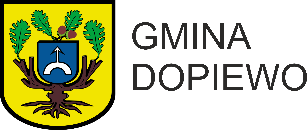 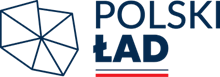 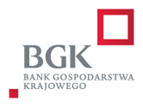 SPECYFIKACJA WARUNKÓW ZAMÓWIENIAZAMAWIAJĄCY:Gmina DopiewoZaprasza do złożenia oferty w trybie przetargu nieograniczonego o wartości zamówienia przekraczającej progi unijne o jakich stanowi art. 3 ust. 1 pkt. 1 ustawy z 11 września 2019 r. - Prawo zamówień publicznych (t.j. Dz. U. z 2023 r. poz. 1605 ze zm.) – dalej „ustawą PZP” na robotę budowlaną pn.:„Rozbudowa Szkoły Podstawowej nr 2 im. Ignacego Jana Paderewskiego w Skórzewie”Inwestycja pn. „Rozbudowa Szkoły Podstawowej nr 2 im. Ignacego Jana Paderewskiego w Skórzewie” dofinansowana jest ze środków Rządowego Funduszu Polski Ład: Program Inwestycji Strategicznych nr Edycja8/2023/8771/PolskiLad- dofinansowanie obejmuje pierwszy etap inwestycjiPrzedmiotowe postępowanie prowadzone jest przy użyciu środków komunikacji elektronicznej. Składanie ofert następuje za pośrednictwem platformy zakupowej dostępnej pod adresem internetowym: https://platformazakupowa.pl/transakcja/948845 Nr postępowania: ROA.271.18.2024Zatwierdzam: Wójt Gminy Dopiewo – Sławomir Skrzypczak...................................................Dopiewo, dnia 11 .07.2024 r.Ogłoszenie o zamówieniu zostało wysłane do Dziennika Urzędowego Unii Europejskiej w dniu 11.07.2024 r. Ogłoszenie zostanie opublikowane  w Dzienniku Urzędowym Unii Europejskiej w dniu 12.07.2024 r.SPIS TREŚCII. Nazwa oraz adres ZamawiającegoStrona Zamawiająca: 		Gmina DopiewoAdres siedziby: 	ul. Leśna 1c, 62-070 Dopiewo, pow. poznański, woj. wielkopolskieREGON: 			631258738NIP:				7773133416Telefon:			61 8148 331Adres strony prowadzonego postępowania: https://platformazakupowa.pl/transakcja/948845 Adres strony internetowej Zamawiającego: https://bip.dopiewo.pl/Adres poczty elektronicznej: zp@dopiewo.plOsoba upoważniona do kontaktu z wykonawcami: Inspektor ds. zamówień publicznych – Magdalena Pawlicka,  tel. 61 8906 366.Podinspektor ds. zamówień publicznych – Agnieszka Lewandowska, tel. 61 8906 357Uwaga! Zamawiający przypomina, że w toku postępowania zgodnie z art. 61 ust. 2 ustawy PZP komunikacja ustna dopuszczalna jest jedynie w toku negocjacji lub dialogu oraz w odniesieniu do informacji, które nie są istotne. Zasady dotyczące sposobu komunikowania się zostały przez Zamawiającego umieszczone w rozdziale XIII pkt 3.Numer do rejestracji na Platformie Elektronicznego Fakturowania dla Gminy Dopiewo to nr NIP 7773133 416.Czas pracy urzędu: w poniedziałki od 9.00 do 17.00od wtorku do piątku od 7.30 do 15.30Adres strony internetowej, na której jest prowadzone postępowanie i na której udostępniane będą zmiany                               i wyjaśnienia treści SWZ oraz inne dokumenty zamówienia bezpośrednio związane z niniejszym postępowaniem: https://platformazakupowa.pl/pn/dopiewoII. Ochrona danych osobowychZgodnie z art. 13 ust. 1 Rozporządzenia Parlamentu Europejskiego i Rady (UE) 2016/679 z dnia 27 kwietnia 2016 r. w sprawie ochrony osób fizycznych w związku z przetwarzaniem danych osobowych i w sprawie swobodnego przepływu takich danych oraz uchylenia dyrektywy 95/46/WE (ogólne rozporządzenie o ochronie danych), zwanego dalej RODO niniejszym informujemy, iż:Administratorem Pani/Pana danych osobowych jest Gmina Dopiewo, reprezentowana przez Wójta Gminy Dopiewo, 62-070 Dopiewo, ul. Leśna 1c, NIP: 7773133416 (dalej: Administrator).Kontakt z Inspektorem Ochrony Danych (IOD) Administratora jest możliwy za pomocą adresu e-mail: iod@dopiewo.pl.Pani/Pana dane osobowe przetwarzane będą na podstawie art. 6 ust. 1 lit. c RODO w celu związanym z postępowaniem o udzielenie zamówienia publicznego.Odbiorcami Pani/Pana danych osobowych będą osoby lub podmioty, którym udostępniona zostanie dokumentacja postępowania w oparciu przepisy Ustawy z dnia 11 września 2019 r. - Prawo zamówień publicznych, dalej „ustawa Pzp”.Obowiązek podania przez Panią/Pana danych osobowych bezpośrednio Pani/Pana dotyczących jest wymogiem ustawowym określonym w przepisach ustawy Pzp, związanym z udziałem w postępowaniu o udzielenie zamówienia publicznego; konsekwencje niepodania określonych danych wynikają z ustawy Pzp.Pani/Pana dane osobowe nie będą przekazywane odbiorcom w państwach spoza Europejskiego Obszaru Gospodarczego.Pani/Pana dane osobowe nie będą profilowane i nie nastąpi zautomatyzowane podejmowanie decyzji.Pani/Pana dane osobowe będą przechowywane, przez okres co najmniej 5 lat od dnia zakończenia postępowania o udzielenie zamówienia, a jeżeli zobowiązania wskazane w ofercie i umowie przekraczają w/w przedział czasowy, okres przechowywania obejmuje ten termin.Pani/Pana dane osobowe są przetwarzane w systemie, w którym zastosowano środki techniczne i organizacyjne zapewniające ochronę przetwarzanych danych zgodne z wymaganiami określonymi w przepisach powszechnie obowiązującego prawa.Posiada Pani/Pan:na podstawie art. 15 RODO prawo dostępu do danych osobowych Pani/Pana dotyczących;na podstawie art. 16 RODO prawo do sprostowania Pani/Pana danych osobowych;na podstawie art. 18 RODO prawo żądania od administratora ograniczenia przetwarzania danych osobowych z zastrzeżeniem przypadków, o których mowa w art. 18 ust. 2 RODO;prawo do wniesienia skargi do Prezesa Urzędu Ochrony Danych Osobowych, gdy uzna Pani/Pan, że przetwarzanie danych osobowych Pani/Pana dotyczących narusza przepisy RODO;Nie przysługuje Pani/Panu:w związku z art. 17 ust. 3 lit. b, d lub e RODO prawo do usunięcia danych osobowych;prawo do przenoszenia danych osobowych, o którym mowa w art. 20 RODO;na podstawie art. 21 RODO prawo sprzeciwu, wobec przetwarzania danych osobowych, gdyż podstawą prawną przetwarzania Pani/Pana danych osobowych jest art. 6 ust. 1 lit. c RODO.III. Tryb udzielania zamówieniaNiniejsze postępowanie prowadzone jest w trybie przetargu nieograniczonego o jakim stanowi art. 132 PZP, zgodnie z zasadami przewidzianymi dla tzw. „odwróconej kolejności oceny ofert”, o której mowa w art. 139 ustawy Pzp. Stosownie do przywołanych przepisów Zamawiający najpierw dokona badania i oceny ofert, a następnie dokona kwalifikacji podmiotowej Wykonawcy, którego oferta została najwyżej oceniona, w zakresie braku podstaw wykluczenia oraz spełnienia warunków udziału w postępowaniu.Zamawiający nie przewiduje prowadzenia negocjacji. Szacunkowa wartość przedmiotowego zamówienia przekracza progi unijne o jakich mowa w art. 3 ust. 1 pkt. 1 ustawy PZP.  Zamawiający nie przewiduje aukcji elektronicznej.Zamawiający nie przewiduje możliwości złożenia oferty w postaci katalogów elektronicznych lub dołączenia katalogów elektronicznych do oferty.Zamawiający nie prowadzi postępowania w celu zawarcia umowy ramowej.Zamawiający nie zastrzega możliwości ubiegania się o udzielenie zamówienia wyłącznie przez Wykonawców, o których mowa w art. 94 PZP Wymagania związane z realizacją zamówienia w zakresie zatrudnienia przez wykonawcę lub podwykonawcę na podstawie stosunku pracy osób wykonujących wskazane przez zamawiającego czynności w zakresie realizacji zamówienia, jeżeli wykonanie tych czynności polega na wykonywaniu pracy w sposób określony w art. 22 § 1 ustawy z dnia 26 czerwca 1974 r. - Kodeks pracy (Dz. U. z 2023 r. poz. 1465 ze zm.) obejmują następujące rodzaje czynności: wszystkie prace fizyczne opisane przedmiarem robót, służące wykonaniu robót budowlanych,czynności wykonywane przez pracowników niższego szczebla technicznego i organizacyjnego procesu budowlanego.Obowiązek, o którym mowa w zdaniu poprzednim nie dotyczy osób pełniących samodzielne funkcje techniczne w budownictwie w rozumieniu ustawy z dnia 7 lipca 1994r. Prawo budowlane oraz osób, które będą uczestniczyć w realizacji przedmiotu zamówienia jako przedsiębiorcy prowadzący jednoosobową działalność gospodarczą. Szczegółowe wymagania dotyczące realizacji oraz egzekwowania wymogu zatrudnienia na podstawie stosunku pracy zostały określone w projektowanych postanowieniach umownych, stanowiącym załącznik                    nr 2 do SWZ.Zamawiający nie określa dodatkowych wymagań związanych z zatrudnianiem osób, o których mowa w art. 96 ust. 2 pkt 2 PZP.Zamawiający nie przewiduje zwrotu kosztów udziału w postepowaniu.IV. Opis przedmiotu zamówienia.1.Przedmiotem niniejszego zamówienia jest rozbudowa Szkoły Podstawowej nr 2 im. Ignacego Jana Paderewskiego w Skórzewie.Krótki opis przedmiotu zamówienia:Zamówienie obejmuje budowę budynku użyteczności publicznej – budynku dydaktycznego, segmentu sportowego, łącznika oraz zagospodarowania terenu wraz z towarzyszącą infrastrukturą, na działkach nr ewid. 425/204, 425/218 i 425/220 obręb Skórzewo, gmina Dopiewo zlokalizowanych pomiędzy ul. Poznańską i ul. Kozierowskiego w Skórzewie.  I etap zadania obejmuje budynek dydaktyczny, łącznik oraz zagospodarowanie terenu wraz z towarzyszącą infrastrukturą techniczną, natomiast II etap obejmuje część sportową nowego obiektu. Zaprojektowany budynek dydaktyczny jest trzykondygnacyjny, łącznik jednokondygnacyjny, a część sportowa także jednokondygnacyjna, ale o dwóch różnych wysokościach. Wszystkie części z dachami płaskimi. Budynek dydaktyczny i łącznik stanowią jedną strefę pożarową o powierzchni 4 659,60 m2, a segment sportowy drugą o powierzchni 1 694,80 m2. W obiektach tych należy wykonać następujące instalacje: wodociągową, kanalizacyjną, ppoż., centralnego ogrzewania, ogrzewania podłogowego, wentylacji mechanicznej, grzewczą do centrali wentylacyjnych, pompy ciepła, elektryczną, fotowoltaiczną, instalacje ochronne, instalacje gniazd wtykowych oraz niskoprądowe. Budynek jest w pełni dostępny dla osób z niepełnosprawnościami. Segment dydaktyczny składa się z  23 pełnowymiarowych sal dydaktycznych (w tym 2 sale informatyczne), 2 mniejszych sal dydaktycznych, pomieszczeń administracyjnych, pomieszczeń specjalistycznych (gabinet logopedy czy pedagoga), technicznych i pomocniczych (w tym zaplecza sanitarnego) oraz największych pomieszczeń takich jak: świetlica, jadalnia z aneksem kuchennym i sala technik sensorycznych. Segment sportowy składa się z pełnowymiarowej hali sportowej, salki fitness, pokoju trenerów, magazynu na sprzęt sportowy oraz zespołu szatniowego. W ramach zamówienia należy wykonać zagospodarowanie terenu obejmujące przede wszystkim: 57 miejsc postojowych dla samochodów osobowych, w tym 4 dla osób z niepełnosprawnościami; ciągi pieszo-jezdne, ciągi piesze wraz z placem rekrecyjno-apelowym, drogę pożarową, nowy zjazd z drogi publicznej – ul. Poznańskiej, a także oświetlenie terenu zewnętrznego oraz nasadzenia i przesadzenia. Ponadto zakres inwestycji obejmuje również wykonanie instalacji zewnętrznych wraz z koniecznymi przyłączami oraz zbiornikiem retencyjnym.  Obowiązkiem Wykonawcy w ramach zamówienia jest spełnienie wszystkich warunków wynikających z: warunków technicznych przyłączenia do sieci wodociągowej nr 1071/12/2022 z dnia 21.12.2022 r. wydanych przez Zakład Usług Komunalnych Sp. z o.o. w Dopiewie, warunków technicznych wykonania przepompowni ścieków nr 209/03/2023 z dnia 10.03.2023 r. wydanych przez Zakład Usług Komunalnych Sp. z o.o. w Dopiewie,warunków technicznych  odprowadzenia wód deszczowych nr RI.7021.265.2022 z dnia 29.12.2022 r. wydanych przez Urząd Gminy Dopiewo, uzgodnienia projektu rozbudowy nr 869/2023 z dnia 17.05.2023 r. wydanego przez Poznański Związek Spółek Wodnych w Poznaniu (w tym opracowanie nowego operatu wodnoprawnego i uzyskanie pozwolenia wodnoprawnego przed oddaniem obiektu do użytkowania), warunków przyłączenia do sieci energetycznej nr 70970/2022/OD5/ZR10 z dnia 03.01.2023 r. oraz nr 70971/2022/OD5/ZR10 z dnia 03.01.2023 r. wydanych przez ENEA Operator Sp. z o.o.,decyzji uzgadniającej lokalizację zjazdu nr OP.425.307.2022.SM z dnia 21.12.2022 r. wydaną przez Zarząd Dróg Powiatowych w Poznaniu (w tym opracowanie dokumentacji zjazdu i zmiany stałej organizacji ruchu, uzyskanie niezbędnych uzgodnień i zezwoleń do realizacji). Zamówienie nie obejmuje wyposażenia obiektu w meble, jednakże Wykonawca jest zobowiązany udostępnić pomieszczenia do celów pomiarowych i montażu mebli przed uzyskaniem pozwolenia na użytkowanie, a po wykonaniu większości prac budowlanych i wykończeniowych.W ramach inwestycji wykonawca uzyska ostateczne pozwolenie na użytkowanie.W ramach zadania wykonawca zdemontuje urządzenia i elementy wyposażenia kolidujące z nowym zagospodarowaniem (urządzenia placu zabaw, oświetlenie zewnętrzne w tym oświetlenie boiska, nawodnienie boiska oraz piłkochwyty) i przetransportuje we wskazane przez Zamawiającego miejsce na terenie Gminy Dopiewo. Wykonawca jest zobowiązany udostępnić plac budowy w niezbędnym zakresie (wzdłuż zachodniej granicy) Polskiej Spółce Gazownictwa celem wybudowania sieci gazowej średniego ciśnienia o długości ok. 230 mb (planowany sposób realizacji metodą bezwykopową).Prace budowlane w obrębie istniejącego boiska trawiastego mogą rozpocząć się nie wcześniej niż w grudniu  2024r. Wykonawca zobowiązany jest do tego terminu udostępniać teren boiska członkom Klubu sportowego.Zamówienie realizowane jest z dofinansowaniem z Rządowego Funduszu Polski Ład: Programu Inwestycji Strategicznych nr Edycja 8/2023/8771/PolskiLadPrzedmiot zamówienia został szczegółowo opisany w  następujących dokumentach stanowiących załączniki do niniejszej SWZ:Specyfikacja Warunków Zamówienia (zwana dalej „SWZ”) wraz z wyjaśnieniami do treści SWZ, udzielonymi przez Zamawiającego oraz Umowa,Dokumentacja projektowa, specyfikacja techniczna wykonania i odbioru robót.Uwaga: załączone do SWZ Przedmiary robót oraz kosztorysy należy traktować jako elementy dodatkowe (pomocnicze), a nie służący do opisu przedmiotu zamówienia i obliczenia ceny ofertowej.2. Opis przedmiotu zamówienia wg kodu CPV: - Główny kod CPV: 45000000-7 Roboty budowlane- Dodatkowe kody CPV:45214100-1 Roboty budowlane w zakresie budowy przedszkolnych obiektów budowlanych45214200-2 Roboty budowlane w zakresie budowy obiektów budowlanych związanych ze szkolnictwem45210000-2 Roboty budowlane w zakresie budynków45223000-6 Roboty budowlane w zakresie konstrukcji45111291-4 Roboty w zakresie zagospodarowania terenu45214230-1 Roboty budowlane w zakresie szkół 45220000-5 Roboty inżynieryjne i budowlane45232460-4 Roboty sanitarne45310000-3 Roboty elektryczne3. Zamawiający wymaga, aby przedmiot zamówienia był objęty minimum 36 miesięcznym okresem gwarancji oraz 36 miesięcznym okresem rękojmi. W przypadku wydłużenia okresu gwarancji jednoczesnemu wydłużeniu ulega okres rękojmi. Maksymalny okres gwarancji i rękojmi zaoferowany przez Wykonawcę, może wynosić 60 miesiące.Szczegółowe wymagania dotyczące gwarancji zostały określony w projektowanych postanowieniach umowy, stanowiących  załącznik nr 2 do SWZ.4. Zamawiający nie dopuszcza składania ofert częściowych. Uzasadnienie dotyczące braku podziału zamówienia na części:Zdaniem Zamawiającego podział zakresu niniejszego postępowania na części,  nie jest uzasadniony, a przeciwnie powodowałby nadmierne trudności techniczne i organizacyjne związane z realizacją zamówienia.Przedmiotowa robota budowlana ze względu na swój zakres oraz specyfikę musi być wykonana i dostarczana w całości jako kompletna, ponieważ jest to jedno zamierzenie budowlane, ściśle ze sobą powiązane technicznie oraz wizualnie. W związku z powyższym brak jest podstaw podziału zamówienia na części, gdyż wymagałoby to skoordynowania większej ilości wykonawców, powodowałoby nadmierne trudności techniczne oraz problemy z odpowiedzialnością w zakresie gwarancji za wykonane prace.Nierozdzielenie zadania przyczyni się do lepszej organizacji prac, sprawniejszej koordynacji nadzoru, a dodatkowo pozwoli otrzymać jedną gwarancję wykonania na całość robót.5. Zamawiający nie dopuszcza składania ofert wariantowych.6. Zamawiający nie przewiduje udzielania zamówień, o których mowa w art. 214 ust. 1 pkt 7.7. Zamawiający nie wymaga złożenia przedmiotowych środków dowodowych.8. Rozwiązania równoważne.Zgodnie z art. 101 ust. 4 Pzp Zamawiający opisując przedmiot zamówienia przez odniesienie do norm, ocen technicznych, specyfikacji technicznych i systemów referencji technicznych, o których mowa w art. 101 ust. 1 pkt. 2  oraz ust. 3, dopuszcza rozwiązania równoważne opisywanym, a odniesieniu takiemu towarzyszą wyrazy „lub równoważne”, nawet pomimo ewentualnego braku zwrotu w treści opisu przedmiotu zamówienia. Powyższe ma zastosowanie również do dokumentów wymienionych w rozdziale IV ust. 3 SWZ.Zaproponowanie rozwiązań równoważnych  rozwiązaniom referencyjnym wskazanym w opisie przedmiotu zamówienia jest uprawnieniem Wykonawcy. Rozwiązanie równoważne musi być wskazane w ofercie Wykonawcy, w sposób określony w przepisie art. 101 ust. 5 Pzp. V. Wizja lokalna1. Zamawiający informuje, że nie wymaga od wykonawcy złożenia oferty po odbyciu wizji lokalnej lub sprawdzeniu dokumentów niezbędnych do realizacji zamówienia, o których mowa w art. 131 ust. 2 ustawy Pzp.2. Zamawiający dopuszcza zaś możliwość  przeprowadzenie przez Wykonawców (przed złożeniem oferty) wizji lokalnej obiektu, w którym wykonywane będą roboty budowlane.3. Informacje dotyczące przeprowadzenia wizji:a) warunkiem uczestnictwa w wizji lokalnej jest złożenie wniosku przez Wykonawcę, w terminie który  umożliwia przeprowadzenie wizji lokalnej,b) Wykonawca zgłasza chęć swojego udział w wizji lokalnej Zamawiającemu poprzez platformę zakupową  https://platformazakupowa.pl/pn/dopiewo, dotyczącą niniejszego postępowania, podając datę i godzinę odpowiadającą Wykonawcy.VI. PodwykonawstwoWykonawca może powierzyć wykonanie części zamówienia podwykonawcy (podwykonawcom). Zamawiający nie zastrzega obowiązku osobistego wykonania przez Wykonawcę kluczowych części zamówienia.Zamawiający wymaga, aby w przypadku powierzenia części zamówienia podwykonawcom, Wykonawca wskazał w ofercie części zamówienia (tj. wyspecyfikował przedmiotowo elementy zamówienia), których wykonanie zamierza powierzyć podwykonawcom oraz podał (o ile są mu wiadome na tym etapie) nazwy (firmy) tych podwykonawców.VII. Termin wykonania zamówienia: Termin wykonania zamówienia: do 31.05.2026 r.VIII. Warunki udziału w postępowaniuO udzielenie zamówienia mogą ubiegać się Wykonawcy, którzy nie podlegają wykluczeniu na zasadach określonych w Rozdziale IX SWZ.O udzielenie zamówienia mogą ubiegać się Wykonawcy, którzy spełniają warunki dotyczące:zdolności do występowania w obrocie gospodarczym:Zamawiający nie stawia warunku w powyższym zakresie.uprawnień do prowadzenia określonej działalności gospodarczej lub zawodowej, o ile wynika to z odrębnych przepisów:Zamawiający nie stawia warunku w powyższym zakresie.sytuacji ekonomicznej lub finansowej:Zamawiający nie stawia warunku w powyższym zakresie.zdolności technicznej lub zawodowej: Wykonawca spełni warunek jeżeli wykaże, że w okresie ostatnich 5 lat przed upływem terminu składania ofert, a jeżeli okres prowadzenia działalności jest krótszy – w tym okresie, należycie wykonał co najmniej jedno zamówienie (wykonane w ramach jednej umowy) obejmujące swoim zakresem roboty budowlane polegające na budowie budynku o powierzchni użytkowej minimum 3800 m2 wraz z zagospodarowaniem terenu, o wartości zamówienia nie mniejszej niż 20 000 000,00 zł brutto.W ramach zagospodarowania terenu Wykonawca powinien wykazać się wykonaniem utwardzenia z kostki betonowej lub betonowej płyty chodnikowej o powierzchni minimum 3000 m2.Przez budowę Zamawiający rozumie wykonywanie budynku w określonym miejscu, lub rozbudowę lub nadbudowę, przy czym nowa powierzchnia użytkowa musi być nie mniejsza niż wskazana w warunku. Przez budynek Zamawiający rozumie budynek stanowiący konstrukcyjnie samodzielną całość, który jest trwale związany z gruntem, wydzielony z przestrzeni za pomocą przegród budowlanych oraz posiada fundamenty i dach. Przez budynek zatem nie należy rozumieć zespołu budynków.Wykonawca nie może sumować wartości kilku robót o mniejszym zakresie i cenie dla wykazania spełniania przedmiotowego warunku w zakresie wymaganej roboty referencyjnej.W przypadku wspólnego ubiegania się wykonawców o udzielenie zamówienia lub polegania na zdolnościach podmiotów udostępniających zasoby w/w warunek musi spełnić odpowiednio jeden z wykonawców wspólnie ubiegających się o udzielenie zamówienia lub podmiot udostępniający zasoby.Zgodnie z art. 117 ust. 3 Pzp w odniesieniu do warunków dotyczących wykształcenia, kwalifikacji zawodowych lub doświadczenia wykonawcy wspólnie ubiegający się o udzielenie zamówienia mogą polegać na zdolnościach tych wykonawców, którzy wykonają roboty budowlane lub usługi, do realizacji których te zdolności są wymagane.Ocena warunków nastąpi zgodnie z formułą spełnia/nie spełnia w oparciu o  informacje zawarte  w dokumentach lub oświadczeniach złożonych przez Wykonawcę, którego oferta zostanie najwyżej oceniona.Wykonawca spełni warunek jeżeli wykaże, że dysponuje osobami zdolnymi do wykonania zamówienia, które będą uczestniczyć w wykonywaniu zamówienia tj. W przypadku warunku zdolności technicznej lub zawodowej, w zakresie dysponowania osobami skierowanymi przez wykonawcę do realizacji zamówienia publicznego, odpowiedzialnych za kierowanie robotami budowlanymi, zamawiający uznaje wymagane uprawnienia do kierowania robotami budowlanymi określone w rozporządzeniu Ministra Inwestycji i Rozwoju z dnia 29 kwietnia 2019r. w sprawie przygotowania zawodowego do wykonywania samodzielnych funkcji technicznych w budownictwie (Dz.U. z 2019r. poz. 831) oraz uprawnienia obowiązujące wydane na podstawie wcześniej obowiązujących przepisów prawnych, a także zgodnie z art. 12a ustawy z dnia 7 lipca 1994 r. - Prawo budowlane (t.j.Dz. U. z 2024 r., poz. 725 ze zm.), zamawiający uznaje również wymagane uprawnienia budowlane do kierowania robotami budowlanymi nabyte w innych niż Rzeczpospolita Polska państwach członkowskich Unii Europejskiej, państwach członkowskich Europejskiego Porozumienia o Wolnym Handlu (EFTA) - stronach umowy o Europejskim Obszarze Gospodarczym, Konfederacji Szwajcarskiej, na zasadach określonych w ustawie z dnia 22 grudnia 2015 r. o zasadach uznawania kwalifikacji zawodowych nabytych w państwach członkowskich Unii Europejskiej (t.j.Dz. U. z 2023 r., poz. 334), upoważniające do realizacji niniejszego zamówienia. Zgodnie z art. 117 ust. 3 Pzp w odniesieniu do warunków dotyczących wykształcenia, kwalifikacji zawodowych lub doświadczenia wykonawcy wspólnie ubiegający się o udzielenie zamówienia mogą polegać na zdolnościach tych wykonawców, którzy wykonają roboty budowlane lub usługi, do realizacji których te zdolności są wymagane.W przypadku wspólnego ubiegania się wykonawców o udzielenie zamówienia lub polegania na zdolnościach podmiotów udostępniających zasoby w/w warunek może zostać spełniony wspólnie.Ocena warunków nastąpi zgodnie z formułą spełnia/nie spełnia w oparciu o  informacje zawarte  w dokumentach lub oświadczeniach złożonych przez Wykonawcę, którego oferta zostanie najwyżej oceniona.Zamawiający może na każdym etapie postępowania, uznać, że Wykonawca nie posiada wymaganych zdolności, jeżeli posiadanie przez wykonawcę sprzecznych interesów, w szczególności zaangażowanie zasobów technicznych lub zawodowych wykonawcy w inne przedsięwzięcia gospodarcze wykonawcy może mieć negatywny wpływ na realizację zamówienia.IX. Podstawy wykluczenia z postępowaniaO udzielenie zamówienia mogą ubiegać się Wykonawcy, którzy nie podlegają wykluczeniu z udziału w postępowaniu na podstawie art. 108 ust. 1 ustawy Pzp, a także art. 5k Rozporządzenia 833/2014 oraz art. 7 ust. 1 ustawy z dnia 13 kwietnia 2022 r. o szczególnych rozwiązaniach w zakresie przeciwdziałania wspieraniu agresji na Ukrainę oraz służących ochronie bezpieczeństwa narodowego oraz spełniają warunki udziału w postępowaniu określone przez Zamawiającego na zasadach określonych w SWZ.  Podstawy wykluczenia, o których mowa w art. 108 ust. 1 ustawy Pzp:        Z postępowania o udzielenie zamówienia wyklucza się Wykonawcę:będącego osobą fizyczną, którego prawomocnie skazano za przestępstwo:udziału w zorganizowanej grupie przestępczej albo związku mającym na celu popełnienie przestępstwa lub przestępstwa skarbowego, o którym mowa w art. 258 Kodeksu karnego (art. 108 ust 1 pkt 1) lit. a ustawy Pzp),handlu ludźmi, o którym mowa w art. 189a Kodeksu karnego (art. 108 ust 1 pkt 1) lit. b ustawy Pzp),o którym mowa w art. 228–230a, art. 250a Kodeksu karnego, w art. 46–48 ustawy z dnia 25 czerwca 2010 r. o sporcie lub w art. 54 ust. 1–4 ustawy z dnia 12 maja 2011 r. o refundacji leków, środków spożywczych specjalnego przeznaczenia żywieniowego oraz wyrobów medycznych (art. 108 ust 1 pkt 1) lit. c ustawy Pzp),finansowania przestępstwa o charakterze terrorystycznym, o którym mowa w art. 165a Kodeksu karnego, lub przestępstwo udaremniania lub utrudniania stwierdzenia  przestępnego  pochodzenia  pieniędzy  lub  ukrywania  ich pochodzenia, o którym mowa w art. 299 Kodeksu karnego (art. 108 ust 1 pkt 1) lit. d ustawy Pzp),o  charakterze  terrorystycznym, o którym mowa w art. 115 § 20 Kodeksu karnego, lub mające na celu popełnienie tego przestępstwa (art. 108 ust 1 pkt 1) lit. e ustawy Pzp),powierzenia  wykonywania  pracy  małoletniemu  cudzoziemcowi,  o  którym mowa w art. 9 ust. 2 ustawy z dnia 15 czerwca 2012 r. o skutkach powierzania wykonywania  pracy  cudzoziemcom  przebywającym  wbrew  przepisom  na terytorium Rzeczypospolitej Polskiej (t.j. Dz. U. 2021 poz.1745 ze zm.) (art. 108 ust 1 pkt 1) lit. f ustawy Pzp),przeciwko obrotowi gospodarczemu, o których mowa w art. 296–307 Kodeksu karnego, przestępstwo oszustwa, o którym mowa w art. 286 Kodeksu karnego, przestępstwo przeciwko wiarygodności dokumentów, o których mowa wart. 270–277d Kodeksu karnego, lub przestępstwo skarbowe (art. 108 ust 1 pkt 1) lit. g ustawy Pzp),o którym mowa w art. 9 ust. 1 i 3 lub art. 10 ustawy z dnia 15 czerwca 2012 r. o  skutkach  powierzania  wykonywania pracy cudzoziemcom przebywającym wbrew przepisom na terytorium Rzeczypospolitej Polskiej (art. 108 ust 1 pkt 1) lit. h ustawy Pzp),– lub za odpowiedni czyn zabroniony określony w przepisach prawa obcego;jeżeli  urzędującego  członka  jego  organu  zarządzającego  lub  nadzorczego, wspólnika spółki w spółce jawnej lub partnerskiej albo komplementariusza w spółce komandytowej lub komandytowo-akcyjnej lub prokurenta prawomocnie skazano za przestępstwo, o którym mowa w ust. 2 pkt 1) SWZ (art. 108 ust 1 pkt 2) ustawy Pzp),wobec  którego  wydano  prawomocny  wyrok  sądu  lub  ostateczną  decyzję administracyjną  o  zaleganiu z  uiszczeniem  podatków,  opłat  lub  składek  na ubezpieczenie społeczne lub zdrowotne, chyba że wykonawca odpowiednio przed upływem  terminu  do  składania  wniosków  o  dopuszczenie  do  udziału  w postępowaniu  albo  przed  upływem  terminu  składania  ofert  dokonał  płatności należnych podatków, opłat lub składek na ubezpieczenie społeczne lub zdrowotne wraz z odsetkami lub grzywnami lub zawarł wiążące porozumienie w sprawie spłaty tych należności (art. 108 ust 1 pkt 3) ustawy Pzp),wobec którego prawomocnie orzeczono zakaz ubiegania się o zamówienia publiczne (art. 108 ust 1 pkt 4) ustawy Pzp), jeżeli Zamawiający może stwierdzić, na podstawie wiarygodnych przesłanek, że Wykonawca  zawarł  z  innymi  Wykonawcami  porozumienie  mające  na  celu zakłócenie  konkurencji,  w  szczególności  jeżeli  należąc  do  tej  samej  grupy kapitałowej w rozumieniu ustawy z dnia 16 lutego 2007 r. o ochronie konkurencji  i konsumentów złożyli odrębne oferty, oferty częściowe lub wnioski o dopuszczenie do udziału w postępowaniu, chyba że wykażą, że przygotowali te oferty lub wnioski niezależnie od siebie (art. 108 ust 1 pkt 5) ustawy Pzp),jeżeli, w przypadkach, o których mowa w art. 85 ust. 1, doszło do zakłócenia konkurencji wynikającego z wcześniejszego zaangażowania tego Wykonawcy lub podmiotu, który należy z Wykonawcą do tej samej grupy kapitałowej w rozumieniu ustawy z dnia 16 lutego 2007 r. o ochronie konkurencji i konsumentów, chyba że spowodowane tym zakłócenie konkurencji może być wyeliminowane w inny sposób niż  przez  wykluczenie  Wykonawcy  z  udziału  w  postępowaniu  o  udzielenie zamówienia (art. 108 ust 1 pkt 6) ustawy Pzp).W związku z tym, iż wartość zamówienia nie przekracza wyrażonej w złotych równowartości kwoty dla robót budowlanych 20 000 000 euro, przesłanka wykluczenia o której mowa w art. 108 ust. 2 ustawy Pzp w przedmiotowym postępowaniu nie występuje.Wykonawca nie podlega wykluczeniu w okolicznościach określonych w art. 108 ust. 1 pkt 1, 2 i 5, jeżeli udowodni Zamawiającemu, że spełnił łącznie następujące przesłanki (samooczyszczenie):naprawił lub zobowiązał się do naprawienia szkody wyrządzonej przestępstwem, wykroczeniem  lub  swoim  nieprawidłowym  postępowaniem,  w  tym  poprzez zadośćuczynienie pieniężne;wyczerpująco  wyjaśnił  fakty  i  okoliczności  związane  z  przestępstwem, wykroczeniem lub swoim nieprawidłowym postępowaniem oraz spowodowanymi przez nie szkodami, aktywnie współpracując odpowiednio z właściwymi organami, w tym organami ścigania, lub Zamawiającym;podjął  konkretne  środki  techniczne,  organizacyjne  i  kadrowe,  odpowiednie  dla zapobiegania  dalszym  przestępstwom,  wykroczeniom  lub  nieprawidłowemu postępowaniu, w szczególności:zerwał wszelkie powiązania z osobami lub podmiotami odpowiedzialnymi za nieprawidłowe postępowanie Wykonawcy,zreorganizował personel,wdrożył system sprawozdawczości i kontroli, utworzył struktury audytu wewnętrznego do monitorowania przestrzegania przepisów, wewnętrznych regulacji lub standardów,wprowadził  wewnętrzne  regulacje dotyczące  odpowiedzialności  i odszkodowań  za  nieprzestrzeganie  przepisów,  wewnętrznych  regulacji  lub standardów.Zamawiający ocenia czy podjęte przez Wykonawcę czynności, o których mowa w  ust.  3,  są  wystarczające  do  wykazania  jego  rzetelności,  uwzględniając  wagę  i szczególne okoliczności czynu Wykonawcy. Jeżeli podjęte przez Wykonawcę czynności, o  których  mowa  w  ust.  4,  nie  są  wystarczające  do  wykazania  jego  rzetelności, Zamawiający wyklucza Wykonawcę.W przypadkach, o których mowa w rozdziale IX ust. 2 pkt 6) SWZ, przed wykluczeniem Wykonawcy, Zamawiający zapewnia temu Wykonawcy możliwość udowodnienia, że jego zaangażowanie w przygotowanie postępowania o udzielenie zamówienia nie zakłóci konkurencji. Zamawiający wskazuje w protokole postępowania środki mające na celu zapobieżenie zakłóceniu konkurencji.Wykluczenie Wykonawcy następuje:w przypadkach, o których mowa w art. 108 ust. 1 pkt 1 lit. a–g i pkt 2, na okres 5 lat od dnia uprawomocnienia się wyroku potwierdzającego zaistnienie jednej z podstaw  wykluczenia,  chyba  że  w  tym  wyroku  został  określony  inny  okres wykluczenia;w przypadkach, o których mowa w: art. 108 ust. 1 pkt 1 lit. h i pkt 2, gdy osoba, o której mowa w tych przepisach, została skazana za przestępstwo wymienione w art. 108 ust. 1 pkt 1 lit. h,– na  okres  3  lat  od  dnia  uprawomocnienia  się odpowiednio wyroku potwierdzającego zaistnienie jednej z podstaw wykluczenia, wydania ostatecznej decyzji lub  zaistnienia  zdarzenia będącego podstawą wykluczenia, chyba że w wyroku lub decyzji został określony inny okres wykluczenia;w przypadku, o którym mowa  w  art.  108 ust. 1 pkt 4, na okres, na jaki został prawomocnie orzeczony zakaz ubiegania się o zamówienia publiczne;w przypadkach, o których mowa w art. 108 ust. 1 pkt 5 na okres 3 lat od zaistnienia zdarzenia będącego podstawą wykluczenia;w przypadkach, o których mowa w art. 108 ust. 1 pkt 6 w postępowaniu  o  udzielenie  zamówienia,  w  którym  zaistniało  zdarzenie  będące podstawą wykluczenia.Na podstawie art. 7 ust. 1 ustawy z dnia 13 kwietnia 2022 r. o szczególnych rozwiązaniach w zakresie przeciwdziałania wspieraniu agresji na Ukrainę oraz służących ochronie bezpieczeństwa narodowego z postępowania o udzielenie zamówienia publicznego lub konkursu prowadzonego na podstawie ustawy Pzp wyklucza się:wykonawcę oraz uczestnika konkursu wymienionego w wykazach określonych w rozporządzeniu 765/2006 i rozporządzeniu 269/2014 albo wpisanego na listę na podstawie decyzji w sprawie wpisu na listę rozstrzygającej o zastosowaniu środka, o którym mowa w art. 1 pkt 3 ustawy;wykonawcę oraz uczestnika konkursu, którego beneficjentem rzeczywistym w rozumieniu ustawy z dnia 1 marca 2018 r. o przeciwdziałaniu praniu pieniędzy oraz finansowaniu terroryzmu (t.j. Dz. U. z 2023 r. poz. 1124 ze zm.) jest osoba wymieniona w wykazach określonych w rozporządzeniu 765/2006 i rozporządzeniu 269/2014 albo wpisana na listę lub będąca takim beneficjentem rzeczywistym od dnia 24 lutego 2022 r., o ile została wpisana na listę na podstawie decyzji w sprawie wpisu na listę rozstrzygającej o zastosowaniu środka, o którym mowa w art. 1 pkt 3 ustawy;wykonawcę oraz uczestnika konkursu, którego jednostką dominującą w rozumieniu art. 3 ust. 1 pkt 37 ustawy z dnia 29 września 1994 r. o rachunkowości (t.j. Dz. U. z 2023 r. poz. 120 ze zm.), jest podmiot wymieniony w wykazach określonych w rozporządzeniu 765/2006 i rozporządzeniu 269/2014 albo wpisany na listę lub będący taką jednostką dominującą od dnia 24 lutego 2022 r., o ile został wpisany na listę na podstawie decyzji w sprawie wpisu na listę rozstrzygającej o zastosowaniu środka, o którym mowa w art. 1 pkt 3 ustawy.Zgodnie z treścią art. 5k ust. 1 rozporządzenia 833/2014 w brzmieniu nadanym rozporządzeniem 2022/576 zakazuje się udzielania lub dalszego wykonywania wszelkich zamówień publicznych lub koncesji objętych zakresem dyrektyw w sprawie zamówień publicznych, a także zakresem art. 10 ust. 1, 3, ust. 6 lit. a)–e), ust. 8, 9 i 10, art. 11, 12, 13 i 14 dyrektywy 2014/23/UE, art. 7 i 8, art. 10 lit. b)–f) i lit. h)–j) dyrektywy 2014/24/UE, art. 18, art. 21 lit. b)–e) i lit. g)–i), art. 29 i 30 dyrektywy 2014/25/UE oraz art. 13 lit. a)–d), lit. f)–h) i lit. j) dyrektywy 2009/81/WE na rzecz lub z udziałem:obywateli rosyjskich lub osób fizycznych lub prawnych, podmiotów lub organów z siedzibą w Rosji;osób prawnych, podmiotów lub organów, do których prawa własności bezpośrednio lub pośrednio w ponad 50 % należą do podmiotu, o którym mowa w lit. a) niniejszego ustępu; lubosób fizycznych lub prawnych, podmiotów lub organów działających w imieniu lub pod kierunkiem podmiotu, o którym mowa w lit. a) lub b) niniejszego ustępu,w tym podwykonawców, dostawców lub podmiotów, na których zdolności polega się w rozumieniu dyrektyw w sprawie zamówień publicznych, w przypadku gdy przypada na nich ponad 10 % wartości zamówienia.Wykonawca może zostać wykluczony przez Zamawiającego na każdym etapie postępowania o udzielenie zamówienia.X. Podmiotowe środki dowodowe. Oświadczenia i dokumenty, jakie zobowiązani są dostarczyć Wykonawcy w celu potwierdzenia spełniania warunków udziału w postępowaniu oraz wykazania braku podstaw wykluczeniaZgodnie z art. 139 ust. 2 Pzp Zamawiający żąda złożenia oświadczenia o niepodleganiu wykluczeniu oraz spełnianiu warunków udziału w postępowaniu (JEDZ) wyłącznie od wykonawcy, którego oferta została najwyżej oceniona wraz z dokumentami wskazanymi poniżej.Wykonawca złoży oświadczenie o niepodleganiu wykluczeniu oraz spełnianiu warunków udziału w postępowaniu na formularzu jednolitego europejskiego dokumentu zamówienia (JEDZ), sporządzonym zgodnie ze wzorem standardowego formularza określonego w rozporządzeniu wykonawczym Komisji (UE) 2016/7 z dnia 5 stycznia 2016r. ustanawiającym standardowy formularz jednolitego europejskiego dokumentu zamówienia (Dz. Urz. UE L 3 06.01.2016, str. 16).Oświadczenie, o którym mowa powyżej, stanowi dowód potwierdzający brak podstawa wykluczenia, spełnianie warunków udziału w postępowaniu, odpowiednio na dzień składania ofert, tymczasowo zastępujący wymagane przez Zamawiającego podmiotowe środki dowodowe.JEDZ, należy sporządzić w postaci elektronicznej opatrzonej kwalifikowanym podpisem elektronicznym. Oświadczenia podmiotów składających ofertę wspólnie oraz podmiotów udostępniających zasoby składane na formularzu JEDZ powinny mieć formę dokumentu elektronicznego, podpisanego kwalifikowanym podpisem elektronicznym przez każdego z nich w zakresie w jakim potwierdzają okoliczności, o których mowa w treści art. 57 Pzp.Wykonawca wypełnia JEDZ, tworząc dokument elektroniczny, korzystając z narzędzia ESPD lub innych dostępnych narzędzi lub oprogramowania, które umożliwiają wypełnienie JEDZ i utworzenie dokumentu elektronicznego.Po stworzeniu lub wygenerowaniu przez Wykonawcę dokumentu elektronicznego JEDZ, Wykonawca podpisuje ww. dokument kwalifikowanym podpisem elektronicznym.Zamawiający informuje, że pod poniższym adresem jest dostępny JEDZ w formie elektronicznej:https://espd.uzp.gov.plInstrukcja wypełniania jednolitego dokumentu (JEDZ) jest dostępna pod poniższym adresem:https://www.uzp.gov.pl/baza-wiedzy/prawo-zamowien-publicznych-regulacje/prawo-krajowe/jednolity-europejski-dokument-zamowienia.Wykonawca w części IV JEDZ może ograniczyć się do złożenia ogólnego oświadczenia dotyczącego wszystkich kryteriów kwalifikacji.Informacja o podstawach wykluczenia, o których mowa w art. 7 ust. 1 ustawy o szczególnych rozwiązaniach w zakresie przeciwdziałania wspieraniu agresji na Ukrainę oraz służących ochronie bezpieczeństwa narodowego winna być uwzględniona w Jednolitym Europejskim Dokumencie Zamówienia w części III – podstawy wykluczenia, w sekcji D- Inne podstawy wykluczenia, które mogą być przewidziane w przepisach krajowych państwa członkowskiego instytucji zamawiającego lub podmiotu zamawiającego (oprócz podstawa wykluczenia, o których mowa w ustawie Pzp w art. 108).Zamawiający przed wyborem oferty najkorzystniejszej, wzywa wykonawcę, którego oferta została najwyżej oceniona, do złożenia w wyznaczonym terminie, nie krótszym niż 10 dni od dnia wezwania, podmiotowych środków dowodowych, jeżeli wymagał ich złożenia w ogłoszeniu o zamówieniu lub dokumentach zamówienia, aktualnych na dzień złożenia podmiotowych środków dowodowych.Podmiotowe środki dowodowe wymagane od wykonawcy obejmują: a) Wykaz robót budowlanych wykonanych nie wcześniej niż w okresie ostatnich 5 lat (licząc wstecz od dnia, w którym upływa termin składnia ofert), a jeżeli okres prowadzenia działalności jest krótszy – w tym okresie, wraz z podaniem ich rodzaju, wartości, daty, miejsca wykonania oraz podmiotów, na rzecz których roboty te zostały wykonane, oraz załączeniem dowodów określających, czy te roboty budowlane zostały wykonane należycie, przy czym dowodami, o których mowa, są referencje bądź inne dokumenty sporządzone przez podmiot, na rzecz którego roboty budowlane zostały wykonane, a jeżeli Wykonawca z przyczyn niezależnych od niego nie jest w stanie uzyskać tych dokumentów – inne odpowiednie dokumenty – załącznik nr 5 do SWZ.Jeżeli Wykonawca powołuje sią na doświadczenie w realizacji robót budowlanych, wykonanych wspólnie z innymi Wykonawcami w ramach konsorcjum, powyższy wykaz dotyczy robót budowlanych faktycznie przez niego wykonanych.W wypadku, gdy Wykonawca dla potwierdzenia spełniania niniejszego warunku przedstawi dokumenty zawierające kwoty wyrażone w walutach innych niż PLN, Zamawiający przeliczy je na PLN. Do przeliczenia zostanie zastosowany wyliczony i  ogłoszony przez Narodowy Bank Polski bieżący kurs średni wymiany na dzień publikacji ogłoszenia o zamówieniu w Dzienniku Urzędowym Unii Europejskiej. Jeżeli w dniu publikacji ogłoszenia o zamówieniu, Narodowy Bank Polski nie publikuje średniego kursu danej waluty, za podstawę przeliczenia przyjmuje się średni kurs waluty publikowany pierwszego dnia, po dniu publikacji ogłoszenia o zamówieniu, w którym zostanie on opublikowany.b) Wykazu osób, skierowanych przez wykonawcę do realizacji zamówienia publicznego, w szczególności odpowiedzialnych za świadczenie usług, kontrolę jakości lub kierowanie robotami budowlanymi, wraz z informacjami na temat ich kwalifikacji zawodowych, uprawnień, doświadczenia i wykształcenia niezbędnych do wykonania zamówienia publicznego, a także zakresu wykonywanych przez nie czynności oraz informacją o podstawie do dysponowania tymi osobami -  załącznik nr 6 do SWZ.c) Oświadczenie Wykonawcy o niepodleganiu wykluczeniu oraz spełnianiu warunków udziału w postępowaniu (JEDZ) – załącznik nr 3. W przypadku Wykonawców wspólnie ubiegających się o udzielenie zamówienia, oświadczenie (JEDZ), składa każdy z Wykonawców.d) Jeżeli Wykonawca powołuje się na zasoby innych podmiotów – oświadczenie podmiotu udostępniającego zasoby własne o niepodleganiu wykluczeniu oraz spełnianiu warunków udziału w postępowaniu, w zakresie, w jakim Wykonawca powołuje się na jego zasoby (JEDZ).e) Informację z Krajowego Rejestru Karnego sporządzonej nie wcześniej niż 6 miesięcy przed jej złożeniem w zakresie:- art. 108 ust. 1 pkt 1 i 2 ustawy Pzp, - art. 108 ust. 1 pkt 4 ustawy Pzp, dotyczącej orzeczenia zakazu ubiegania się o zamówienie publiczne tytułem środka karnego.f) Oświadczenie Wykonawcy, w zakresie art. 108 ust. 1 pkt 5 ustawy Pzp, o braku przynależności do tej samej grupy kapitałowej, w rozumieniu ustawy z dnia 16 lutego 2007 r. o ochronie konkurencji i konsumentów (Dz. U. z 2024 r. poz. 594 ze zm.), z innym wykonawcą, który złożył odrębną ofertę, ofertę częściową lub wniosek o dopuszczenie do udziału w postępowaniu, albo oświadczenia o przynależności do tej samej grupy kapitałowej wraz z dokumentami lub informacjami potwierdzającymi przygotowanie oferty, oferty częściowej lub wniosku o dopuszczenie do udziału w postępowaniu niezależnie od innego wykonawcy należącego do tej samej grupy kapitałowej – wzór oświadczenia stanowi załącznik nr 7 do SWZ.g) Oświadczenie Wykonawcy o aktualności informacji zawartych w oświadczeniu, o którym mowa w art. 125 ust. 1 Pzp, w zakresie podstaw wykluczenia z postępowania wskazanych przez Zamawiającego, o których mowa w:- art. 108 ust. 1 pkt 3 ustawy Pzp,   - art. 108 ust. 1 pkt 4 ustawy Pzp dotyczących orzeczenia zakazu ubiegania się o zamówienie publiczne tytułem środka zapobiegawczego,  - art. 108 ust. 1 pkt 5 ustawy Pzp dotyczących zawarcia z innymi Wykonawcami porozumienia mającego na celu zakłócenie konkurencji,- art. 108 ust. 1 pkt 6 ustawy Pzp,- art. 5k rozporządzenia Rady (UE) nr 833/2014 z dnia 31 lipca 2014 r. dotyczącego środków ograniczających w związku z działaniami Rosji destabilizującymi sytuację na Ukrainie (Dz. Urz. UE nr L 229 z 31.7.2014, str. 1), dalej: rozporządzenie 833/2014, w brzmieniu nadanym rozporządzeniem Rady (UE) 2022/576 w sprawie zmiany rozporządzenia (UE) nr 833/2014 dotyczącego środków ograniczających w związku z działaniami Rosji destabilizującymi sytuację na Ukrainie,- art. 7 ust. 1 ustawy z dnia 13 kwietnia 2022 r. o szczególnych rozwiązaniach w zakresie przeciwdziałania wspieraniu agresji na Ukrainę oraz służących ochronie bezpieczeństwa narodowego, - wzór oświadczenia stanowi załącznik nr  8 do SWZ.5. Jeżeli Wykonawca ma siedzibę lub miejsce zamieszkania poza granicami Rzeczypospolitej Polskiej, zamiast:informacji z Krajowego Rejestru Karnego, o której mowa w rozdziale X ust. 4 lit g) – składa informację z odpowiedniego rejestru takiego jak rejestr sądowy, albo, w przypadku braku takiego rejestru, inny równoważny dokument wydany przez właściwy organ sądowy lub administracyjny kraju, w którym Wykonawca ma siedzibę lub miejsce zamieszkania, lub miejsce zamieszkania ma osoba, której dotyczy informacja albo dokument, w zakresie art. 108 ust. 1 pkt 1, 2 i 4 ustawy Pzp - wystawiony nie wcześniej niż 6 miesięcy przed jego złożeniem;Jeżeli w kraju, w którym Wykonawca ma siedzibę lub miejsce zamieszkania, lub miejsce zamieszkania ma osoba, której dokument dotyczy, nie wydaje się dokumentów, o których mowa w rozdziale X ust. 5 lit a lub gdy dokumenty te nie odnoszą się do wszystkich przypadków, o których mowa w art. 108 ust. 1 pkt 1, 2 i 4 ustawy Pzp, zastępuje się je odpowiednio w całości lub w części dokumentem zawierającym odpowiednio oświadczenie Wykonawcy, ze wskazaniem osoby albo osób uprawnionych do jego reprezentacji, lub oświadczenie osoby, której dokument miał dotyczyć, złożone pod przysięgą lub jeżeli w kraju, w którym wykonawca ma siedzibę lub miejsce zamieszkania lub miejsce zamieszkania ma osoba, której dokument miał dotyczyć nie ma przepisów o oświadczeniu pod przysięgą, złożone przed organem sądowym lub administracyjnym, notariuszem, organem samorządu zawodowego lub gospodarczego, właściwym ze względu na siedzibę lub miejsce zamieszkania Wykonawcy lub miejsce zamieszkania  osoby, której dokument miał dotyczyć. Postanowienia dotyczące daty wystawienia dokumentów stosuje się odpowiednio.Zamawiający nie wzywa do złożenia podmiotowych środków dowodowych, jeżeli może je uzyskać za pomocą bezpłatnych i ogólnodostępnych baz danych, w szczególności rejestrów publicznych w rozumieniu ustawy z dnia 17 lutego 2005 r. o informatyzacji działalności podmiotów realizujących zadania publiczne, o ile Wykonawca wskazał w oświadczeniu, o którym mowa w art. 125 ust. 1  Pzp dane umożliwiające dostęp do tych środków.W przypadku podwykonawcy niebędącego podmiotem udostępniającym zasoby na zasadach art. 118 Pzp, Zamawiający nie będzie żądał złożenia podmiotowych środków dowodowych na potwierdzenie braku podstaw wykluczenia, o których mowa w pkt. X ust. 4 lit. f-h.7. Wykonawca nie jest zobowiązany do złożenia podmiotowych środków dowodowych, które zamawiający posiada, jeżeli Wykonawca wskaże te środki oraz potwierdzi ich prawidłowość i aktualność.8. Jeżeli jest to niezbędne do zapewnienia odpowiedniego przebiegu postępowania o udzielenie zamówienia, Zamawiający może na każdym etapie postępowania wezwać Wykonawców do złożenia wszystkich lub niektórych podmiotowych środków dowodowych, aktualnych na dzień ich złożenia.9. Jeżeli zachodzą uzasadnione podstawy do uznania, że złożone uprzednio podmiotowe środki dowodowe nie są już aktualne, zamawiający może w każdym czasie wezwać wykonawcę lub wykonawców do złożenia wszystkich lub niektórych podmiotowych środków dowodowych, aktualnych na dzień ich złożenia.10. Jeżeli złożone przez Wykonawcę oświadczenie, o którym mowa w pkt. 2 lub podmiotowe środki dowodowe budzą wątpliwości Zamawiającego, może on zwrócić się bezpośrednio do podmiotu, który jest w posiadaniu informacji lub dokumentów istotnych  w tym zakresie dla oceny spełniania przez Wykonawcę warunków udziału w  postępowaniu lub braku podstaw wykluczenia, o przedstawienie takich informacji lub dokumentów.11. W zakresie nieuregulowanym ustawą PZP lub niniejszą SWZ do oświadczeń i dokumentów składanych przez Wykonawcę w postępowaniu zastosowanie mają w szczególności przepisy rozporządzenia Ministra Rozwoju Pracy i Technologii z dnia 23 grudnia 2020 r. w sprawie podmiotowych środków dowodowych oraz innych dokumentów lub oświadczeń, jakich może żądać zamawiający od wykonawcy oraz rozporządzenia Prezesa Rady Ministrów z dnia 30  grudnia 2020 r. w sprawie sposobu sporządzania i przekazywania informacji oraz wymagań technicznych dla dokumentów elektronicznych oraz środków komunikacji elektronicznej w postępowaniu o udzielenie zamówienia publicznego lub konkursie.XI. Poleganie na zasobach innych podmiotówWykonawca może w celu potwierdzenia spełniania warunków udziału w postępowaniu, w stosownych sytuacjach oraz w odniesieniu do konkretnego zamówienia, lub jego części, polegać na zdolnościach technicznych lub zawodowych lub sytuacji finansowej lub ekonomicznej podmiotów udostępniających zasoby, niezależnie od charakteru prawnego łączących go z nimi stosunków prawnych.W odniesieniu do warunków dotyczących doświadczenia, wykonawcy mogą polegać na zdolnościach podmiotów udostępniających zasoby, jeśli podmioty te wykonają roboty do realizacji którego te zdolności są wymagane.Wykonawca, który polega na zdolnościach lub sytuacji podmiotów udostępniających zasoby, składa, wraz z ofertą, zobowiązanie podmiotu udostępniającego zasoby do oddania mu do dyspozycji niezbędnych zasobów na potrzeby realizacji danego zamówienia lub inny podmiotowy środek dowodowy potwierdzający, że Wykonawca realizując zamówienie, będzie dysponował niezbędnymi zasobami tych podmiotów. Wzór oświadczenia stanowi załącznik nr 10 do SWZ.Zamawiający ocenia, czy udostępniane wykonawcy przez podmioty udostępniające zasoby zdolności techniczne lub zawodowe, pozwalają na wykazanie przez wykonawcę spełniania warunków udziału w postępowaniu, a także bada, czy nie zachodzą wobec tego podmiotu podstawy wykluczenia, które zostały przewidziane względem wykonawcy.Jeżeli zdolności techniczne lub zawodowe podmiotu udostępniającego zasoby nie potwierdzają spełniania przez wykonawcę warunków udziału w postępowaniu lub zachodzą wobec tego podmiotu podstawy wykluczenia, zamawiający żąda, aby Wykonawca w terminie określonym przez zamawiającego zastąpił ten podmiot innym podmiotem lub podmiotami albo wykazał, że samodzielnie spełnia warunki udziału w postępowaniu.UWAGA: Wykonawca nie może, po upływie terminu składania ofert, powoływać się na zdolności lub sytuację podmiotów udostępniających zasoby, jeżeli na etapie składania ofert nie polegał on w danym zakresie na zdolnościach lub sytuacji podmiotów udostępniających zasoby.Wykonawca, w przypadku polegania na zdolnościach lub sytuacji podmiotów udostępniających zasoby, przedstawia, wraz z oświadczeniem (JEDZ), o którym mowa w Rozdziale X ust. 1 SWZ, także oświadczenie podmiotu udostępniającego zasoby, potwierdzające brak podstaw wykluczenia tego podmiotu oraz odpowiednio spełnianie warunków udziału w postępowaniu, w zakresie, w jakim Wykonawca powołuje się na jego zasoby, zgodnie z katalogiem dokumentów określonych w Rozdziale X SWZ.XII. Informacja dla Wykonawców wspólnie ubiegających się o udzielenie zamówieniaWykonawcy mogą wspólnie ubiegać się o udzielenie zamówienia. W takim przypadku Wykonawcy ustanawiają pełnomocnika do reprezentowania ich w postępowaniu albo do reprezentowania i zawarcia umowy w sprawie zamówienia publicznego. Pełnomocnictwo winno być załączone do oferty. W przypadku Wykonawców wspólnie ubiegających się o udzielenie zamówienia, oświadczenie (JEDZ), o którym mowa w Rozdziale X ust. 1 SWZ, składa każdy z Wykonawców. Oświadczenia te potwierdzają brak podstaw wykluczenia oraz spełnianie warunków udziału w zakresie, w jakim każdy z Wykonawców wykazuje spełnianie warunków udziału w postępowaniu.Wykonawcy wspólnie ubiegający się o udzielenie zamówienia dołączają do oferty oświadczenie, z którego wynika, które roboty wykonają poszczególni wykonawcy, według wzoru stanowiącego załącznik nr 9 do SWZ.Oświadczenia  i dokumenty potwierdzające brak podstaw do wykluczenia z postępowania składa każdy z Wykonawców wspólnie ubiegających się o zamówienie.Oświadczenia i dokumenty potwierdzające spełnianie warunków udziału w postepowaniu składa każdy z wykonawców w zakresie, w jakim każdy z wykonawców wykazuje spełnianie warunków.Spółka cywilna,  jest kwalifikowana jako wykonawca wspólnie ubiegający się o udzielenie zamówienia, dlatego jej wspólnicy zobowiązani są ustanowić pełnomocnika do reprezentowania w postępowaniu albo reprezentowania w postępowaniu i zawarcia umowy. Wszelka korespondencja z Wykonawcami wspólnie ubiegającymi się o zamówienie,  będzie prowadzona wyłącznie z ustanowionym przez tych Wykonawców, pełnomocnikiem.XIII. Informacje o sposobie porozumiewania się zamawiającego z Wykonawcami oraz przekazywania oświadczeń lub dokumentówOsobami uprawnionymi do kontaktu z Wykonawcami są: inspektor ds. zamówień publicznych – Magdalena Pawlicka oraz podinspektor ds. zamówień publicznych – Agnieszka LewandowskaW korespondencji kierowanej do Zamawiającego Wykonawcy powinni posługiwać się numerem przedmiotowego postępowania.Komunikacja w postępowaniu o udzielenie zamówienia, w tym składanie ofert, wymiana informacji oraz przekazywanie dokumentów lub oświadczeń między zamawiającym a wykonawcą, z uwzględnieniem wyjątków określonych w ustawie Pzp, odbywa się przy użyciu środków komunikacji elektronicznej, za pośrednictwem platformy zakupowej, dostępnej pod adresem https://platformazakupowa.pl/pn/dopiewo. Przez środki komunikacji elektronicznej rozumie się środki komunikacji elektronicznej zdefiniowane w ustawie z dnia 18 lipca 2002 r. o świadczeniu usług drogą elektroniczną (t.j. Dz. U. z 2020 r., poz. 344). Zamawiający dopuszcza komunikację  za pośrednictwem poczty elektronicznej. Adres poczty elektronicznej osoby uprawnionej do kontaktu z Wykonawcami: magdalena.pawlicka@dopiewo.pl agnieszka.lewandowska@dopiewo.pl Ofertę, oświadczenia, o których mowa w art. 125 ust. 1 Pzp (JEDZ), podmiotowe środki dowodowe, pełnomocnictwa, zobowiązanie podmiotu udostepniającego zasoby sporządza się w postaci elektronicznej, w ogólnie dostępnych formatach danych. Ofertę, a także oświadczenia, o jakich mowa w Rozdziale X ust. 1 SWZ  (JEDZ) składa się pod rygorem nieważności, w formie elektronicznej (art. 63 ust. 1 Pzp)Postępowanie prowadzone jest w języku polskim.Występuje limit objętości plików lub spakowanych folderów w zakresie całej oferty do ilości 10 plików lub spakowanych folderów (pliki można spakować zgodnie z pkt 8) przy maksymalnej wielkości 150 MB.Komunikacja poprzez „Wyślij wiadomość” umożliwia dodanie do treści wysyłanej wiadomości plików lub spakowanego katalogu (załączników). Występuje limit objętości plików lub spakowanych folderów do ilości 10 plików lub spakowanych folderów przy maksymalnej sumarycznej wielkości 500 MB. W przypadku większych plików zaleca się skorzystanie z instrukcji pakowania plików, dostępnej na platformazakupowa.pl.Czas wyświetlany na platformazakupowa.pl synchronizuje się automatycznie z serwerem Głównego Urzędu Miar.W przypadku przekazywania w postępowaniu dokumentu elektronicznego w formacie poddającym dane kompresji, opatrzenie pliku zawierającego skompresowane dokumenty kwalifikowanym podpisem elektronicznym jest równoznaczne z opatrzeniem wszystkich dokumentów zawartych w tym pliku odpowiednio kwalifikowanym podpisem elektronicznym.Zamawiający informuje, że instrukcje korzystania z Platformy zakupowej dotyczące w szczególności logowania, składania wniosków o wyjaśnienie treści SWZ, składania ofert oraz innych czynności podejmowanych w niniejszym postępowaniu przy użyciu Platformy zakupowej znajdują się w zakładce „Instrukcje dla Wykonawców" na stronie internetowej pod adresem: https://platformazakupowa.pl/strona/45-instrukcjeZamawiający, określa niezbędne wymagania sprzętowo - aplikacyjne umożliwiające pracę na platformazakupowa.pl, tj.:stały dostęp do sieci Internet o gwarantowanej przepustowości nie mniejszej niż 512 kb/s,komputer klasy PC lub MAC o następującej konfiguracji: pamięć min. 2 GB Ram, procesor Intel IV 2 GHZ lub jego nowsza wersja, jeden z systemów operacyjnych - MS Windows 7, Mac Os x 10 4, Linux, lub ich nowsze wersje,zainstalowana dowolna przeglądarka internetowa, z wyłączeniem od 17 sierpnia 2021r Internet Explorer,włączona obsługa JavaScript,zainstalowany program Adobe Acrobat Reader lub inny obsługujący format plików .pdf,Platformazakupowa.pl działa według standardu przyjętego w komunikacji sieciowej - kodowanie UTF8,Oznaczenie czasu odbioru danych przez platformę zakupową stanowi datę oraz dokładny czas (hh:mm:ss) generowany wg. czasu lokalnego serwera synchronizowanego z zegarem Głównego Urzędu Miar.Zamawiający nie ponosi odpowiedzialności za złożenie oferty w sposób niezgodny z Instrukcją korzystania z platformazakupowa.pl, w szczególności za sytuację, gdy zamawiający zapozna się z treścią oferty przed upływem terminu składania ofert (np. złożenie oferty w zakładce „Wyślij wiadomość do zamawiającego”).Taka oferta zostanie uznana przez Zamawiającego za ofertę handlową i nie będzie brana pod uwagę w przedmiotowym postępowaniu ponieważ nie został spełniony obowiązek narzucony w art. 221 Ustawy Prawo Zamówień Publicznych.14. Sposób komunikowania się Zamawiającego z wykonawcami (dotyczy złożenia oferty):Zaleca się, aby przed rozpoczęciem składania oferty wykonawca zalogował się do systemu, a jeżeli nie posiada konta, założył bezpłatne konto.Wykonawca składa ofertę za pośrednictwem Formularza, dostępnego na platformazakupowa.pl w konkretnym postępowaniu w sprawie udzielenia zamówienia publicznego, znajdującego się w części dokumentów jawnych, poprzez dołączenie wszystkich wymaganych w Ogłoszeniu oraz SWZ dokumentów, z zastrzeżeniem ust. 3.Wszelkie informacje stanowiące tajemnicę przedsiębiorstwa w rozumieniu ustawy z dnia 16 kwietnia 1993 r. o zwalczaniu nieuczciwej konkurencji, które wykonawca zastrzeże jako tajemnicę przedsiębiorstwa, powinny zostać załączone w osobnym miejscu w kroku 1 składania oferty przeznaczonym na zamieszczenie tajemnicy przedsiębiorstwa.Zaleca się, aby każdy dokument zawierający tajemnicę przedsiębiorstwa został zamieszczony w odrębnym pliku.Po wypełnieniu Formularza i załadowaniu wszystkich wymaganych załączników należy kliknąć przycisk „Przejdź do podsumowania”.W następnym kroku składania oferty należy sprawdzić poprawność złożonej oferty, załączonych plików oraz ich ilości.Aby zakończyć etap składania oferty należy kliknąć przycisk „Złóż ofertę”. Za datę przekazania oferty przyjmuje się datę jej przekazania poprzez kliknięcie przycisku „Złóż ofertę” i wyświetlaniu komunikatu, że oferta została złożona.Ostatnim krokiem jest wyświetlenie się komunikatu i przesłanie wiadomości e-mail z platformazakupowa.pl z informacją na temat złożonej oferty. Uwaga! W przypadku składania kolejnej oferty i wycofaniu poprzedniej, jeżeli użytkownik nie jest zalogowany to do jego identyfikacji potrzebne jest kliknięcie w e-mail potwierdzający wycofanie złożonej oferty. W link ten należy kliknąć do czasu przewidzianego na składanie ofert. Kliknięcie linku po terminie sprawi, że straci on ważność.Wykonawca może przed upływem terminu do składania ofert wycofać ofertę za pośrednictwem Formularza składania oferty.Z uwagi na to, że oferta jest szyfrowana nie można jej edytować. Przez zmianę oferty rozumie się złożenie nowej oferty i wycofanie poprzedniej, jednak należy to zrobić przed upływem terminu składania ofert w postępowaniu.Jeśli wykonawca składający ofertę lub wniosek jest zautoryzowany (zalogowany), to wycofanie oferty następuje od razu po złożeniu nowej oferty.Jeżeli oferta lub wniosek składana jest przez niezautoryzowanego wykonawcę (niezalogowany lub nieposiadający konta) to wycofanie oferty musi być przez niego potwierdzone:13.1. przez kliknięcie w link wysłany w wiadomości e-mail, który musi być zgodny z adres email podanym podczas pierwotnego składania oferty lub	13.2. zalogowanie i kliknięcie w przycisk „Potwierdź ofertę”.14. Potwierdzeniem wycofania oferty w przypadku ust. 13.1 jest data potwierdzenia akcji przez kliknięcia w przycisk „Wycofaj ofertę”.15. Wycofanie oferty lub wniosku możliwe jest do zakończeniu terminu składania ofert  w postępowaniu.16. Wycofanie złożonej oferty powoduje, że zamawiający nie będzie miał możliwości zapoznania się z nią po upływie terminu składania ofert w postępowaniu.Wykonawca po upływie terminu składania ofert nie może dokonać zmiany złożonej oferty.15. Sposób komunikowania się Zamawiającego z wykonawcami (nie dotyczy składania ofert)Składanie dokumentów, oświadczeń, wniosków (innych niż wnioski o dopuszczenie do udziału w postępowaniu), zawiadomień, zapytań oraz przekazywanie informacji odbywa się elektronicznie za pośrednictwem platformazakupowa.pl i formularza Wyślij wiadomość. Za datę przekazania (wpływu) dokumentów, oświadczeń, wniosków, zawiadomień oraz informacji przyjmuje się datę ich przesłania za pośrednictwem platformazakupowa.pl poprzez kliknięcie przycisku  „Wyślij wiadomość do zamawiającego” po których pojawi się komunikat, że wiadomość została wysłana do zamawiającego.Zamawiający będzie przekazywał wykonawcom informacje w formie elektronicznej za pośrednictwem platformazakupowa.pl. Informacje dotyczące odpowiedzi na pytania, zmiany specyfikacji, zmiany terminu składania i otwarcia ofert Zamawiający będzie zamieszczał na platformie w sekcji “Komunikaty”. Korespondencja, której zgodnie z obowiązującymi przepisami adresatem jest konkretny wykonawca, będzie przekazywana w formie elektronicznej za pośrednictwem platformazakupowa.pl do konkretnego wykonawcy.Wykonawca jako podmiot profesjonalny ma obowiązek sprawdzania komunikatów i wiadomości bezpośrednio na platformazakupowa.pl przesłanych przez zamawiającego, gdyż system powiadomień może ulec awarii lub powiadomienie może trafić do folderu SPAM. Zalecenia Zamawiającego:Formaty plików wykorzystywanych przez Wykonawców powinny być zgodne z ROZPORZĄDZENIEM PREZESA RADY MINISTRÓW z dnia 21 maja 2024 r. w sprawie ogłoszenia jednolitego tekstu rozporządzenia Rady Ministrów w sprawie Krajowych Ram Interoperacyjności, minimalnych wymagań dla rejestrów publicznych i wymiany informacji w postaci elektronicznej oraz minimalnych wymagań dla systemów teleinformatycznych”.Zamawiający rekomenduje wykorzystanie formatów: .pdf .doc .xls .jpg (.jpeg) ze szczególnym wskazaniem na .pdfWśród formatów powszechnych a nie występujących w rozporządzeniu występują: .numbers .pages. Dokumenty złożone w takich plikach zostaną uznane za złożone nieskutecznie.W celu ewentualnej kompresji danych Zamawiający rekomenduje wykorzystanie jednego z formatów:.zip .7ZZamawiający zwraca uwagę na ograniczenia wielkości plików podpisywanych profilem zaufanym, który wynosi max 10MB, oraz na ograniczenie wielkości plików podpisywanych w aplikacji eDoApp służącej do składania podpisu osobistego, który wynosi max 5MB.Ze względu na niskie ryzyko naruszenia integralności pliku oraz łatwiejszą weryfikację podpisu, zamawiający zaleca, w miarę możliwości, przekonwertowanie plików składających się na ofertę na format .pdf  i opatrzenie ich podpisem kwalifikowanym PAdES. Pliki w innych formatach niż PDF zaleca się opatrzyć zewnętrznym podpisem XAdES. Wykonawca powinien pamiętać, aby plik z podpisem przekazywać łącznie z dokumentem podpisywanym.Zamawiający zaleca aby w przypadku podpisywania pliku przez kilka osób, stosować podpisy tego samego rodzaju. Podpisywanie różnymi rodzajami podpisów np. osobistym i kwalifikowanym może doprowadzić do problemów w weryfikacji plików. Zamawiający zaleca, aby Wykonawca z odpowiednim wyprzedzeniem przetestował możliwość prawidłowego wykorzystania wybranej metody podpisania plików oferty.Zaleca się, aby komunikacja z wykonawcami odbywała się tylko na Platformie za pośrednictwem formularza “Wyślij wiadomość do zamawiającego”, nie za pośrednictwem adresu (e-mail).Ofertę należy przygotować z należytą starannością i zachowaniem odpowiedniego odstępu czasu do zakończenia przyjmowania ofert. Sugerujemy złożenie oferty na 24 godziny przed terminem składania ofert. Podczas podpisywania plików zaleca się stosowanie algorytmu skrótu SHA2 zamiast SHA1.  Jeśli wykonawca pakuje dokumenty np. w plik ZIP zalecamy wcześniejsze podpisanie każdego ze skompresowanych plików. Zamawiający rekomenduje wykorzystanie podpisu z kwalifikowanym znacznikiem czasu.Zamawiający zaleca aby nie wprowadzać jakichkolwiek zmian w plikach po podpisaniu ich podpisem kwalifikowanym. Może to skutkować naruszeniem integralności plików co równoważne będzie z koniecznością odrzucenia oferty w postępowaniu.XIV. Opis sposobu przygotowania ofert oraz dokumentów wymaganych przez Zamawiającego w SWZOferta musi zawierać następujące oświadczenia i dokumenty:Formularz ofertowy – zgodnie z załącznikiem nr 1 do SWZ, w przypadku gdy Wykonawca nie korzysta z przygotowanego przez Zamawiającego wzoru, w treści oferty należy zamieścić wszystkie informacje wymagane w Formularzu ofertowym.Zobowiązanie innego podmiotu, o którym mowa w Rozdziale XI ust. 3 SWZ (jeżeli dotyczy) – wzór oświadczenia stanowi załącznik nr 10 do SWZ.Oświadczenie, o którym mowa w art. 117 ust. 4 Pzp, z którego wynika, które usługi wykonają poszczególni wykonawcy, według wzoru stanowiącego załącznik nr 9 do SWZ – dotyczy  przypadku Wykonawców wspólnie ubiegających się o zamówienie.Oświadczenie wykonawcy/wykonawców wspólnie ubiegającego się o udzielenie zamówienia dotyczące przesłanek wykluczenia z art. 5k rozporządzenia 833/2014 oraz art. 7 ust. 1 ustawy o szczególnych rozwiązaniach w zakresie przeciwdziałania wspieraniu agresji na Ukrainę oraz służących ochronie bezpieczeństwa narodowego, składane na podstawie art. 125 ust. 1 ustawy pzp – załącznik nr 4.1. do SWZ.Oświadczenie podmiotu udostępniającego zasoby dotyczące przesłanek wykluczenia z art. 5k rozporządzenia 833/2014 oraz art. 7 ust. 1 ustawy o szczególnych rozwiązaniach w zakresie przeciwdziałania wspieraniu agresji na Ukrainę oraz służących ochronie bezpieczeństwa narodowego, składane na podstawie art. 125 ust. 1 ustawy pzp – załącznik nr 4.2. do SWZ.Pełnomocnictwa upoważniające do złożenia oferty, o ile ofertę składa pełnomocnik.Pełnomocnictwo dla pełnomocnika do reprezentowania w postępowaniu Wykonawców wspólnie ubiegających się o udzielenie zamówienia – dotyczy ofert składanych przez Wykonawców wspólnie ubiegających się o udzielenie zamówienia (także spółki cywilne).Oryginał gwarancji lub poręczenia, jeżeli wadium jest wnoszone w innej formie niż pieniądz.Odpis lub informację z Krajowego Rejestru Sądowego, centralnej Ewidencji i Informacji o Działalności Gospodarczej lub innego właściwego rejestru lub wskazania danych umożliwiających Zamawiającemu dostęp do tych dokumentów. Wykonawca nie jest zobowiązany do złożenia dokumentów, o których mowa w niniejszym puncie, jeżeli Zamawiający może je uzyskać za pomocą bezpłatnych i ogólnodostępnych baz danych, o ile wykonawca wskazał dane umożliwiające dostęp do tych dokumentów.”Wymagania formalne dotyczące składanych w postępowaniu podmiotowych środków dowodowych oraz innych dokumentów lub oświadczeń: 2.1. Ofertę oraz oświadczenie składa się, pod rygorem nieważności, w formie elektronicznej (tj. opatrzonej kwalifikowanym podpisem elektronicznym). Dokumenty te powinny być podpisane przez osobę upoważnioną do reprezentowania Wykonawcy, zgodnie z formą reprezentacji Wykonawcy określoną w rejestrze lub innym dokumencie, właściwym dla danej formy organizacyjnej Wykonawcy albo przez upełnomocnionego przedstawiciela Wykonawcy.     2.2. W przypadku, gdy podmiotowe środki dowodowe, inne dokumenty lub dokumenty potwierdzające umocowanie do reprezentowania zostały wystawione przez upoważnione podmioty: 1) jako dokument elektroniczny – Wykonawca przekazuje ten dokument; 2) jako dokument w postaci papierowej – Wykonawca przekazuje cyfrowe odwzorowanie tego dokumentu opatrzone podpisem kwalifikowanym, poświadczającym zgodność cyfrowego odwzorowania z dokumentem w postaci papierowej; Poświadczenia zgodności cyfrowego odwzorowania z dokumentem w postaci papierowej, o którym mowa w ppkt. 2) powyżej, dokonuje notariusz lub: a) w przypadku podmiotowych środków dowodowych oraz dokumentów potwierdzających umocowanie do reprezentowania – odpowiednio Wykonawca, Wykonawca wspólnie ubiegający się o udzielenie zamówienia, podmiot udostępniający zasoby, każdy w zakresie dokumentu, który go dotyczy; b) w przypadku innych dokumentów– odpowiednio Wykonawca lub Wykonawca wspólnie ubiegający się o udzielenie zamówienia, każdy w zakresie dokumentu, który go dotyczy; 2.3. Podmiotowe środki dowodowe, w tym oświadczenie, o którym mowa w art. 117 ust. 4 Pzp zobowiązanie/-nia podmiotu udostępniającego zasoby, które nie zostały wystawione przez upoważnione podmioty, oraz wymagane pełnomocnictwa: 1) przekazuje się w postaci elektronicznej i opatruje się kwalifikowanym podpisem elektronicznym; 2) gdy zostały sporządzone jako dokument w postaci papierowej i opatrzone własnoręcznym podpisem, Wykonawca przekazuje cyfrowe odwzorowanie tych dokumentów opatrzone kwalifikowanym podpisem elektronicznym, poświadczającym zgodność cyfrowego odwzorowania z dokumentem w postaci papierowej. Poświadczenia zgodności cyfrowego odwzorowania z dokumentem w postaci papierowej, o którym mowa w ppkt. 2) powyżej, dokonuje notariusz lub: a) w przypadku podmiotowych środków dowodowych – odpowiednio Wykonawca, Wykonawca wspólnie ubiegający się o udzielenie zamówienia, podmiot udostępniający zasoby lub podwykonawca, w zakresie podmiotowych środków dowodowych, które każdego z nich dotyczą; b) w przypadku oświadczenia, o którym mowa  w art. 117 ust. 4 Pzp, zobowiązania podmiotu udostępniającego zasoby – odpowiednio Wykonawca lub Wykonawca wspólnie ubiegający się o udzielenie zamówienia; c) w przypadku pełnomocnictwa – mocodawca. Wszelkie informacje stanowiące tajemnice przedsiębiorstwa w rozumieniu ustawy z dnia 16 kwietnia 1993r. o zwalczaniu nieuczciwej konkurencji (Dz. U. z 2022r. poz. 1233 ze zm.), które Wykonawca zastrzeże jako tajemnicę przedsiębiorstwa, powinny zostać złożone w osobnym pliku wraz z jednoczesnym zaznaczeniem polecenia „Załącznik stanowiący tajemnicę przedsiębiorstwa”. Informacje stanowiące tajemnice przedsiębiorstwa Wykonawca powinien nie później niż w terminie składania ofert, zastrzec, że nie mogą one być udostępnione oraz wykazać, iż zastrzeżone informacje stanowią tajemnicę przedsiębiorstwa.Oferta, wniosek oraz przedmiotowe środki dowodowe (jeżeli były wymagane) składane elektronicznie muszą zostać podpisane elektronicznym kwalifikowanym podpisem. W procesie składania oferty, wniosku w tym przedmiotowych środków dowodowych na platformie,  kwalifikowany podpis elektroniczny Wykonawca może złożyć bezpośrednio na dokumencie, który następnie przesyła do systemu (opcja rekomendowana przez platformazakupowa.pl) oraz dodatkowo dla całego pakietu dokumentów w kroku 2 Formularza składania oferty lub wniosku (po kliknięciu w przycisk Przejdź do podsumowania).Oferta powinna być:a) sporządzona na podstawie załączników do niniejszej SWZ w języku polskim. W przypadku  załączenia dokumentów sporządzonych w innym języku niż dopuszczony, Wykonawca zobowiązany jest załączyć tłumaczenie na język polski.b) złożona przy użyciu środków komunikacji elektronicznej tzn. za pośrednictwem platformazakupowa.pl,c) podpisana kwalifikowanym podpisem elektronicznym przez osobę/osoby upoważnioną/upoważnione.Podpisy kwalifikowane wykorzystywane przez Wykonawców do podpisywania wszelkich plików muszą spełniać “Rozporządzenie Parlamentu Europejskiego i Rady w sprawie identyfikacji elektronicznej i usług zaufania w odniesieniu do transakcji elektronicznych na rynku wewnętrznym (eIDAS) (UE) nr 910/2014 - od 1 lipca 2016 roku”.W przypadku wykorzystania formatu podpisu XAdES zewnętrzny. Zamawiający wymaga dołączenia odpowiedniej ilości plików tj. podpisywanych plików z danymi oraz plików XAdES.Zgodnie z art. 18 ust. 3 ustawy Pzp, nie ujawnia się informacji stanowiących tajemnicę przedsiębiorstwa, w rozumieniu przepisów o zwalczaniu nieuczciwej konkurencji. Jeżeli Wykonawca, nie później niż w terminie składania ofert, w sposób niebudzący wątpliwości zastrzegł, że nie mogą być one udostępniane oraz wykazał, załączając stosowne wyjaśnienia, iż zastrzeżone informacje stanowią tajemnicę przedsiębiorstwa. Na platformie w formularzu składania oferty znajduje się miejsce wyznaczone do dołączenia części oferty stanowiącej tajemnicę przedsiębiorstwa.Wykonawca, za pośrednictwem platformazakupowa.pl może przed upływem terminu do składania ofert zmienić lub wycofać ofertę. Sposób dokonywania zmiany lub wycofania oferty zamieszczono w instrukcji zamieszczonej na stronie internetowej pod adresem: https://platformazakupowa.pl/strona/45-instrukcjeKażdy z Wykonawców może złożyć tylko jedną ofertę. Złożenie większej liczby ofert lub oferty zawierającej propozycje wariantowe podlegać będzie odrzuceniu.Cena oferty musi zawierać wszystkie koszty, jakie musi ponieść Wykonawca, aby zrealizować zamówienie z najwyższą starannością oraz ewentualne rabaty.XV. Sposób obliczania ceny ofertyWykonawca określa cenę realizacji zamówienia poprzez wskazanie w Formularzu ofertowym sporządzonym wg wzoru stanowiącego Załączniki nr 1 do SWZ,  ceny ofertowej netto, stawki podatku VAT oraz powiększonej o podatek VAT, ceny ofertowej brutto za realizację przedmiotu zamówienia.Cena oferty jest ceną ryczałtową, której definicję określa art.632 Kodeksu cywilnego, który stanowi: „Jeżeli strony umówiły się o wynagrodzenie ryczałtowe, przyjmujący zamówienie nie może żądać podwyższenia wynagrodzenia, chociażby w czasie zawarcia umowy nie można było przewidzieć rozmiaru lub kosztów prac.” Cena ofertowa brutto musi zawierać wszystkie koszty niezbędne do zrealizowania zamówienia wynikające wprost z dokumentacji, specyfikacji warunków zamówienia, specyfikacji technicznej wykonania i odbioru robót budowlanych, jak również w niej nie ujęte, a bez których nie można wykonać zamówienia. Będą to między innymi następujące koszty : koszty wytworzenia przedmiotu umowy t.j. energii elektrycznej, wody, robót przygotowawczych,  porządkowych, zagospodarowania placu budowy, utrzymania zaplecza i placu budowy, usuwania ścieków, organizacji zaplecza socjalnego, dozorowania placu budowy, koszty wywozu i utylizacji odpadów powstałych w wyniku realizacji robót, jak również wszelkich opłat związanych z odbiorem robót. Zamawiający nie przewiduje możliwości zmian ceny ofertowej brutto, z zastrzeżeniem okoliczności podanych w projekcie umowy. Ceny muszą być: podane i wyliczone w zaokrągleniu do dwóch miejsc po przecinku (zasada zaokrąglenia – poniżej 5 należy końcówkę pominąć, powyżej i równe 5 należy zaokrąglić w górę).Cena oferty winna być wyrażona w złotych polskich (PLN). Przez cenę należy rozumieć cenę w rozumieniu art. 3 ust. 1 pkt 1 i ust. 2 ustawy z dnia 9 maja 2014 r. o informowaniu o cenach towarów i usług (t.j. Dz. U. z 2023r. poz. 168). Cena podana na Formularzu Ofertowym jest ceną ostateczną, niepodlegającą negocjacji i wyczerpującą wszelkie należności Wykonawcy wobec Zamawiającego związane z realizacją przedmiotu zamówienia.Zamawiający nie przewiduje rozliczeń w walucie obcej.Wyliczona cena oferty brutto będzie służyć do porównania złożonych ofert i do rozliczenia w trakcie realizacji zamówienia.Jeżeli została złożona oferta, której wybór prowadziłby do powstania u zamawiającego obowiązku podatkowego zgodnie z ustawą z dnia 11 marca 2004 r. o podatku od towarów i usług (t.j. Dz. U. z 2024 r., poz. 361 z późn. zm.), dla celów zastosowania kryterium ceny lub kosztu zamawiający dolicza do przedstawionej w tej ofercie ceny kwotę podatku od towarów i usług, którą miałby obowiązek rozliczyć. W ofercie, o której mowa w ust. 1, Wykonawca ma obowiązek:1)	poinformowania zamawiającego, że wybór jego oferty będzie prowadził do powstania u zamawiającego obowiązku podatkowego;2)	wskazania nazwy (rodzaju) towaru lub usługi, których dostawa lub świadczenie będą prowadziły do powstania obowiązku podatkowego;3)	wskazania wartości towaru lub usługi objętego obowiązkiem podatkowym zamawiającego, bez kwoty podatku;4)	wskazania stawki podatku od towarów i usług, która zgodnie z wiedzą wykonawcy, będzie miała zastosowanie.Wzór Formularza Ofertowego został opracowany przy założeniu, iż wybór oferty nie będzie prowadzić do powstania u Zamawiającego obowiązku podatkowego w zakresie podatku VAT. W przypadku, gdy wybór oferty prowadzić będzie do powstania u zamawiającego przedmiotowego obowiązku podatkowego, Wykonawca zobowiązany jest zmodyfikować treść Formularza Ofertowego i złożyć oświadczenie o powstaniu u Zamawiającego obowiązku podatkowego w ofercie, podając informacje j.w. XVI. Wymagania dotyczące wadium .Wykonawca zobowiązany jest do zabezpieczenia swojej oferty wadium w wysokości: 400 000,00 zł Wadium wnosi się przed upływem terminu składania ofert.Wadium może być wnoszone w jednej lub kilku następujących formach:pieniądzu; gwarancjach bankowych;gwarancjach ubezpieczeniowych;poręczeniach udzielanych przez podmioty, o których mowa w art. 6b ust. 5 pkt 2 ustawy z dnia 9 listopada 2000 r. o utworzeniu Polskiej Agencji Rozwoju Przedsiębiorczości (t.j. Dz. U. z 2024 r. poz. 419).Wadium w formie pieniądza należy wnieść przelewem na konto w Banku Poznański Bank Spółdzielczy  w Poznaniu Oddział w Dopiewie   nr rachunku  11 9043 1012 3012 0025 9105 0102   z dopiskiem „Wadium – ROA.271.18.2024 Rozbudowa Szkoły Podstawowej w Skórzewie”.UWAGA: Skuteczne wniesienie wadium w pieniądzu następuje z chwilą uznania środków pieniężnych na rachunku bankowym Zamawiającego, o którym mowa w pkt. 4, przed upływem terminu składania ofert (tj. przed upływem dnia i godziny wyznaczonej jako ostateczny termin składania ofert).5. Jeżeli wadium jest wnoszone w formie gwarancji lub poręczenia Wykonawca przekazuje Zamawiającemu wraz z ofertą oryginał gwarancji lub poręczenia w postaci elektronicznej. a) Wadium takie musi obejmować cały okres związania ofertą. b) Treść gwarancji lub poręczenia nie może zawierać postanowień uzależniających jego dalsze obowiązywanie od zwrotu oryginału dokumentu gwarancyjnego do gwaranta. c) Jako Beneficjenta wadium wnoszonego w formie poręczeń lub gwarancji należy wskazać – Gminę Dopiewo.d) W przypadku Wykonawców wspólnie ubiegających się o udzielenie zamówienia (art. 58 PZP), Zamawiający wymaga aby poręczenie lub gwarancja obejmowała swą treścią (tj. zobowiązanych z tytułu poręczenia lub gwarancji) wszystkich Wykonawców wspólnie ubiegających się o udzielenie zamówienia lub aby z jej treści wynikało, że zabezpiecza ofertę Wykonawców wspólnie ubiegających się o udzielenie zamówienia (konsorcjum).e) W przypadku wniesienia wadium w formie gwarancji lub poręczenia, koniecznym jest, aby gwarancja lub poręczenie obejmowały odpowiedzialność za wszystkie przypadki powodujące utratę wadium przez Wykonawcę, określone w art. 98 ust. 6 ustawy Pzp. f) Gwarancja lub poręczenie musi zawierać w swojej treści nieodwołalne i bezwarunkowe zobowiązanie wystawcy dokumentu do zapłaty na rzecz Zamawiającego kwoty wadium płatne na pierwsze pisemne żądanie Zamawiającego. g) Wadium wniesione w formie gwarancji (bankowej czy ubezpieczeniowej) musi mieć taką samą płynność jak wadium wniesione w pieniądzu – dochodzenie roszczenia z tytułu wadium wniesionego w tej formie nie może być utrudnione. Dlatego w treści gwarancji powinna znaleźć się klauzula stanowiąca, iż wszystkie spory odnośnie gwarancji będą rozstrzygane zgodnie z prawem polskim i poddane jurysdykcji sądów polskich, chyba, że wynika to z przepisów prawa. h) Zamawiający dokona zwrotu wadium na zasadach określonych w art. 98 ust. 1 i 2 ustawy Pzp. Wykonawca będzie miał możliwość w przypadkach określonych w art. 98 ust. 2 ustawy Pzp wystąpienia o zwrot wadium, przy czym złożenie wniosku o zwrot wadium spowoduje rozwiązanie stosunku prawnego Zamawiającego z Wykonawcą i utratę przez Wykonawcę prawa do korzystania ze środków ochrony prawnej.i) Zamawiający zwróci wadium wniesione w innej formie niż w pieniądzu poprzez złożenie gwarantowi lub poręczycielowi oświadczenia o zwolnieniu wadium.j) Zaleca się, aby poręczenie lub gwarancja wskazywały adres mailowy lub pocztowy na jaki Zamawiający winien składać oświadczenie o zwolnieniu wadium, o którym mowa w art. 98 ust. 5 ustawy Pzp. Zamawiający zatrzyma wadium wraz z odsetkami, w przypadkach określonych w art. 98 ust. 6 ustawy Pzp. 6. Oferta wykonawcy, który nie wniesie wadium, wniesie wadium w sposób nieprawidłowy lub nie utrzyma wadium nieprzerwanie do upływu terminu związania ofertą lub złoży wniosek o zwrot wadium w przypadku, o którym mowa w art. 98 ust. 2 pkt 3 PZP zostanie odrzucona.XVII. Termin związania ofertąWykonawca będzie związany ofertą do dnia 11.11.2024 r. Bieg terminu związania ofertą rozpoczyna się w dniu, w którym upływa terminu składania ofert.W przypadku gdy wybór najkorzystniejszej oferty nie nastąpi przed upływem terminu związania ofertą wskazanego w ust. 1, Zamawiający przed upływem terminu związania ofertą zwraca się jednokrotnie do Wykonawców o wyrażenie zgody na przedłużenie tego terminu o wskazywany przez niego okres, nie dłuższy niż 60 dni. Przedłużenie terminu związania ofertą wymaga złożenia przez wykonawcę pisemnego oświadczenia o wyrażeniu zgody na przedłużenie terminu związania ofertą.Odmowa wyrażenia zgody na przedłużenie terminu związania ofertą nie powoduje utraty wadium.Przedłużenie terminu związania ofertą jest dopuszczalne tylko z jednoczesnym przedłużeniem okresu ważności wadium albo, jeżeli nie jest to możliwie, z wniesieniem nowego wadium na przedłużony okres związania ofertąXVIII. Miejsce, Sposób oraz termin składania ofertOfertę wraz z wymaganymi dokumentami należy umieścić na platformazakupowa.pl pod adresem:   https://platformazakupowa.pl/pn/dopiewo  do dnia 14.08.2024 r. do godziny 11:00:00Do oferty należy dołączyć wszystkie wymagane w SWZ dokumenty.Po wypełnieniu Formularza składania oferty i dołączeniu  wszystkich wymaganych załączników należy kliknąć przycisk „Przejdź do podsumowania”.Oferta składana elektronicznie musi zostać podpisana elektronicznym podpisem kwalifikowanym. W procesie składania oferty za pośrednictwem platformazakupowa.pl, Wykonawca powinien złożyć podpis bezpośrednio na dokumentach przesłanych za pośrednictwem platformazakupowa.pl. Zalecamy stosowanie podpisu na każdym załączonym pliku osobno, w szczególności wskazanych w art. 63 ust 1 oraz ust.2  Pzp, gdzie zaznaczono, iż oferty, wnioski o dopuszczenie do udziału w postępowaniu oraz oświadczenie (JEDZ), o którym mowa w art. 125 ust.1 sporządza się, pod rygorem nieważności, w postaci lub formie elektronicznej i opatruje się odpowiednio w odniesieniu do wartości postępowania kwalifikowanym podpisem elektronicznym.Za datę złożenia oferty przyjmuje się datę jej przekazania w systemie (platformie) w drugim kroku składania oferty poprzez kliknięcie przycisku “Złóż ofertę” i wyświetleniu się komunikatu, że oferta została zaszyfrowana i złożona.Szczegółowa instrukcja dla Wykonawców dotycząca złożenia, zmiany i wycofania oferty znajduje się na stronie internetowej pod adresem:  https://platformazakupowa.pl/strona/45-instrukcjeXIX. Otwarcie ofertOtwarcie ofert nastąpi 14.08.2024 r. godz. 11:30:00Jeżeli otwarcie ofert następuje przy użyciu systemu teleinformatycznego, w przypadku awarii tego systemu, która powoduje brak możliwości otwarcia ofert w terminie określonym przez zamawiającego, otwarcie ofert następuje niezwłocznie po usunięciu awarii.Zamawiający poinformuje o zmianie terminu otwarcia ofert na stronie internetowej prowadzonego postępowania.Zamawiający, najpóźniej przed otwarciem ofert, udostępnia na stronie internetowej prowadzonego postępowania informację o kwocie, jaką zamierza przeznaczyć na sfinansowanie zamówienia.Zamawiający, niezwłocznie po otwarciu ofert, udostępnia na stronie internetowej prowadzonego postępowania informacje o:1) nazwach albo imionach i nazwiskach oraz siedzibach lub miejscach prowadzonej działalności gospodarczej albo miejscach zamieszkania Wykonawców, których oferty zostały otwarte;2) cenach lub kosztach zawartych w ofertach.Informacja zostanie opublikowana na stronie postępowania na platformazakupowa.pl w sekcji ,,Komunikaty”.Uwaga! Otwarcie ofert jest niepubliczne. Zgodnie z Ustawą PZP Zamawiający nie ma obowiązku przeprowadzania jawnej sesji otwarcia ofert w sposób jawny z udziałem Wykonawców lub transmitowania sesji otwarcia za pośrednictwem elektronicznych narzędzi do przekazu wideo on-line.XX. Opis kryteriów oceny ofert wraz z podaniem wag tych kryteriów i sposobu oceny ofert1. Za ofertę najkorzystniejszą, zostanie uznana oferta zawierająca najkorzystniejszy bilans punktów w kryteriach:a) Cena – „C”b) Okres gwarancji  – „G” Całkowita liczba punktów, jaką otrzyma dana oferta, zostanie obliczona wg poniższego wzoru:Całkowita ocena punktowa = ocena „C” + ocena „G”Punktacja przyznawana ofertom w poszczególnych kryteriach będzie wyliczona z dokładnością do dwóch miejsc po przecinku. Najwyższa liczba punktów wyznaczy najkorzystniejszą ofertę.Zamawiający nie przewiduje przeprowadzenia dogrywki w formie aukcji elektronicznej.2. Powyższym kryteriom Zamawiający przypisał następujące znaczenie :a) kryterium – cena „C” :Ocenie zostanie poddana cena brutto za realizację zamówienia wynikająca z formularza ofertowego. Liczba punktów, którą można uzyskać w tym kryterium zostanie obliczona wg powyższego wzoru.Maksymalna ilość punktów, jaką można uzyskać w kryterium cena w ramach danego zadania, wynosi: 60 pkt.b)  kryterium okres gwarancji „G”( waga 40%), będzie wyliczona wg następującej zasady: G = (Gx/Gmax) x 40 pkt.gdzie : - G – liczba punktów przyznana ocenianej ofercie w ramach kryterium gwarancja , - Gmax – gwarancja maksymalna w oferowanych ofertach,- Gx – gwarancja oferowana w badanej ofercie Okres gwarancji w formularzu ofertowym należy podać w pełnych miesiącach .Minimalny okres gwarancji wymagany przez Zamawiającego wynosi 36 miesięcy.Maksymalny okres gwarancji wynosi 60 miesięcy.Jeżeli Wykonawca zaproponuje w ofercie okres gwarancji dłuższy niż 60 miesięcy, termin ten będzie wiążący dla Wykonawcy, jednakże do oceny ofert w kryterium okres gwarancji zostanie przyjęty okres maksymalny określony w SWZ, czyli 60 miesięcy.Jeżeli wykonawca zaoferuje okres gwarancji krótszy niż 36 miesięcy jego oferty zostanie odrzucona.Maksymalna ilość punktów, jaką można uzyskać w kryterium okres gwarancji w ramach danego zadania, wynosi: 40 pkt.XXI. Wymagania dotyczące zabezpieczenia należytego wykonania umowy.Wykonawca zobowiązany jest do wniesienia zabezpieczenia należytego wykonania umowy na kwotę stanowiącą 2 % ceny całkowitej brutto podanej w ofercie, w formach określonych w art. 450 ust. 1 ustawy Pzp. Zamawiający nie wyraża zgody na wniesienie zabezpieczenia w formach określonych w art. 450 ust. 2 Pzp.Zabezpieczenie należytego wykonania umowy należy wnieść najpóźniej przed zawarciem umowy w sprawie zamówienia publicznego.W przypadku wniesienia wadium w pieniądzu, Wykonawca może wyrazić zgodę na  zaliczenie kwoty wadium na poczet zabezpieczenia .Zabezpieczenie wnoszone w pieniądzu Wykonawca wpłaca przelewem na wskazany przez Zamawiającego rachunek bankowy (rachunek taki sam, jak dla wniesienia wadium w formie pieniądza). Wniesienie zabezpieczenia należytego wykonania umowy w pieniądzu będzie skuteczne z chwilą uznania rachunku bankowego Zamawiającego kwotą zabezpieczenia.Zabezpieczenie wniesione w innej formie niż pieniądz musi być złożone w oryginale i wystawione na Zamawiającego, którego dane zostały podane w Rozdziale I SWZ. Z treści gwarancji i poręczeń musi wynikać bezwarunkowe, nieodwołalne i wykonalne na pierwsze pisemne żądanie Zamawiającego zobowiązania gwaranta lub poręczyciela do zapłaty na rzecz Zamawiającego kwoty do wysokości określonej w gwarancji lub poręczeniu, w przypadku żądania Zamawiającego w związku z przysługującym mu roszczeniem z tytułu niewykonania lub nienależytego wykonania umowy.Gwarancje i poręczenia muszą podlegać prawu polskiemu. Wszystkie spory dotyczące gwarancji i poręczeń będą rozstrzygane zgodnie z prawem polskim przez polskie sądy powszechne. W przypadku, gdy Wykonawca wnosi wadium w formie gwarancji lub poręczenia w jeżyku innym niż jeżyk polski, dokument gwarancji lub poręczenia należy założyć wraz z tłumaczeniem na język polski.XXII. Informacje o formalnościach, jakie powinny być dopełnione po wyborze oferty w celu zawarcia umowyZamawiający zawiera umowę w sprawie zamówienia publicznego w terminie nie krótszym niż 10 dni od dnia przesłania zawiadomienia o wyborze najkorzystniejszej oferty, jeżeli zawiadomienie to zostało przesłane przy użyciu środków komunikacji elektronicznej.Zamawiający może zawrzeć umowę w sprawie zamówienia publicznego przed upływem terminu, o którym mowa w ust. 1, jeżeli w postępowaniu o udzielenie zamówienia prowadzonym w trybie przetargu nieograniczonego złożono tylko jedną ofertę.Wykonawca, którego oferta zostanie uznana za najkorzystniejszą, będzie zobowiązany najpóźniej w dniu podpisaniem umowy do wniesienia zabezpieczenia należytego wykonania umowy (jeżeli jego wniesienie było wymagane) w wysokości i formie określonej w Rozdziale XXI SWZ.W przypadku, gdy zabezpieczenie, będzie wnoszone w formie innej niż pieniądz, Zamawiający zastrzega sobie prawo do akceptacji projektu tego dokumentu.W przypadku wyboru oferty złożonej przez Wykonawców wspólnie ubiegających się o udzielenie zamówienia Zamawiający zastrzega sobie prawo żądania przed zawarciem umowy w sprawie zamówienia publicznego umowy regulującej współpracę tych Wykonawców.Wykonawca będzie zobowiązany do podpisania umowy w miejscu i terminie wskazanym przez Zamawiającego.XXIII. Informacje o treści zawieranej umowy oraz możliwości jej zmiany Wybrany Wykonawca jest zobowiązany do zawarcia umowy w sprawie zamówienia publicznego na warunkach określonych w projekcie umowy stanowiącym Załączniki nr 2 do SWZ.Zakres świadczenia Wykonawcy wynikający z umowy jest tożsamy z jego zobowiązaniem zawartym w ofercie.Zamawiający przewiduje możliwość zmiany zawartej umowy w stosunku do treści wybranej oferty w zakresie uregulowanym w art. 454-455 PZP oraz wskazanym we Wzorze Umowy.Zmiana umowy wymaga dla swej ważności, pod rygorem nieważności, zachowania formy pisemnej.XXIV. Pouczenie o środkach ochrony prawnej przysługujących WykonawcyWykonawcy w toku postępowania o udzielenie zamówienia publicznego przysługują środki ochrony prawnej przewidziane w dziale IX P.z.p. Odwołanie przysługuje na:niezgodną z przepisami ustawy czynność Zamawiającego, podjętą w postępowaniu o udzielenie zamówienia, o zawarcie umowy ramowej, dynamicznym systemie zakupów, systemie kwalifikowania Wykonawców lub konkursie, w tym na projektowane postanowienie umowy; zaniechanie czynności w postępowaniu o udzielenie zamówienia, o zawarcie umowy ramowej, dynamicznym systemie zakupów, systemie kwalifikowania Wykonawców lub konkursie, do której zamawiający był obowiązany na podstawie ustawy;zaniechanie przeprowadzenia postępowania o udzielenie zamówienia lub zorganizowania konkursu na podstawie ustawy, mimo że Zamawiający był do tego obowiązany.Odwołanie wnosi się do Prezesa Krajowej Izby Odwoławczej. Odwołanie wnosi się w terminach określonych w art. 515 ustawy P.z.p.Na orzeczenie Krajowej Izby Odwoławczej oraz postanowienie Prezesa Krajowej Izby Odwoławczej, o którym mowa w art. 519 ust. 1 ustawy P.z.p., stronom oraz uczestnikom postępowania odwoławczego przysługuje skarga do sądu. Skargą wnosi sią do Sądu Okręgowego w Warszawie za pośrednictwem Prezesa Krajowej Izby Odwoławczej. XXV. Spis załącznikówZałącznik nr 1 do SWZ -  Formularz ofertowy.Załącznik nr 2 do SWZ - Projektowane postanowienia umowy.Załącznik nr 3 do SWZ – Jednolity europejski dokument zamówienia (JEDZ).Załącznik nr 4.1. do SWZ - Oświadczenie wykonawcy/wykonawcy wspólnie ubiegającego się o udzielenie zamówienia dotyczące przesłanek wykluczenia z art. 5k rozporządzenia 833/2014 oraz art. 7 ust. 1 ustawy o szczególnych rozwiązaniach w zakresie przeciwdziałania wspieraniu agresji na Ukrainę oraz służących ochronie bezpieczeństwa narodowego, składane na podstawie art. 125 ust. 1 ustawy Pzp.Załącznik nr 4.2. do SWZ - Oświadczenie podmiotu udostępniającego zasoby dotyczące przesłanek wykluczenia z art. 5k rozporządzenia 833/2014 oraz art. 7 ust. 1 ustawy o szczególnych rozwiązaniach w zakresie przeciwdziałania wspieraniu agresji na Ukrainę oraz służących ochronie bezpieczeństwa narodowego, składane na podstawie art. 125 ust. 1 ustawy Pzp.Załącznik nr 5 do SWZ – Wykaz robót.Załącznik nr 6 do SWZ – Wykaz osób.Załącznik nr 7 do SWZ - Wzór oświadczenia wykonawcy o przynależności/braku przynależności do grupy kapitałowej.Załącznik nr 8 do SWZ - Wzór oświadczenia o aktualności informacji zawartych w JEDZZałącznik nr 9 do SWZ – dotyczy Wykonawców występujących wspólnie - wzór oświadczenia,  z którego wynika, które roboty wykonają poszczególni wykonawcy.Załącznik nr 10 do SWZ – Wzór zobowiązania.Dokumentacja projektowa.L.p.StanowiskoWymagalna min. Liczba osóbWymagania minimalne1Kierownik budowy w specjalności konstrukcyjno-budowlanej1Uprawnienia budowlane bez ograniczeń do kierowania robotami budowlanymi w specjalności konstrukcyjno-budowlanej2Kierownik Robót w specjalności inżynieryjnej drogowej.1Kierownik robót posiadający uprawnienia budowlane do kierowania robotami budowlanymi w specjalności inżynieryjnej drogowej.3Kierownik Robót w specjalności instalacyjnej w zakresie sieci, instalacji i urządzeń cieplnych, wentylacyjnych, gazowych, wodociągowych i kanalizacyjnych1Kierownik robót posiadający uprawnienia budowlane bez ograniczeń do kierowania robotami budowlanymi w specjalności instalacyjnej w zakresie sieci, instalacji i urządzeń cieplnych, wentylacyjnych, gazowych, wodociągowych i kanalizacyjnych4Kierownik Robót w specjalności instalacyjnej w zakresie sieci instalacji i urządzeń elektrycznych i elektroenergetycznych.1Kierownik robót posiadający uprawnienia budowlane bez ograniczeń do kierowania robotami budowlanymi w specjalności instalacyjnej w zakresie sieci instalacji i urządzeń elektrycznych i elektroenergetycznych.KryteriumWaga %Liczba punktów Sposób oceny wg wzoruCena „C”60 %60             Najniższa cena ofertowa brutto                niepodlegająca odrzuceniuC = ------------------------------------------- x 60 pkt.                Cena oferty badanej brutto